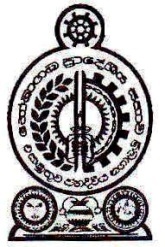 2022.02.17 වන දින හෝමාගම ප්‍රාදේශීය සභා කාර්යාලයේ පැවති  විශේෂ මහ සභා රැස්වීම් වාර්තාවේ කෙටුම්පතපැමිණ සිටි ගරු මන්ත්‍රිවරුන් සහ මන්ත්‍රිවරියන්ද,ලේකම්තුමිය ඇතුලු සහභාගීව සිටින සියලුම නිලධාරින්ද, මාධ්‍යවේදීන් ඇතුලු සියලුදෙනා ගෞරවයෙන් යුතුව පිළිගනිමින්, ගරු සභාපතිතුමා විසින්  මහ සභා රැස්වීමේ කටයුතු පෙ.ව.10.00 ට ආරම්භ කරන ලදී.ගරු සභාපති	-  සම්පත් චමින්ද ජයසිංහ මහතාගරු උපසභාපති	-  අයි.ඒබන්දුල රන්ජන් ඉලේපෙරුම මහතා	ගරු ප්‍රාදේශීය සභා මන්ත්‍රී    	-  කළුකපුගේ ඩික්සන් ගාමිණී මහතාගරු ප්‍රාදේශීය සභා මන්ත්‍රී	-  ඩබ්.එම්.අජිත් ප්‍රේමකුමාර මහතාගරු ප්‍රාදේශීය සභා මන්ත්‍රී	-  අජිත් ප්‍රියන්ත මාතරආරච්චි මහතාගරු ප්‍රාදේශීය සභා මන්ත්‍රී	-  එච්.රුවන් ප්‍රබෝධ පීරිස් මහතාගරු ප්‍රාදේශීය සභා මන්ත්‍රී	-  උඩුවනගේ දොන් මහින්ද මහතා ගරු ප්‍රාදේශීය සභා මන්ත්‍රී	-  කන්කානිගේ කැලුම් පියංකර මහතා ගරු ප්‍රාදේශීය සභා මන්ත්‍රී	-  රංජිත් නිහාල් හේවාවසම් මහතා ගරු ප්‍රාදේශීය සභා මන්ත්‍රී	-  ජී.චමින්ද අරුණ ශාන්ත මහතා ගරු ප්‍රාදේශීය සභා මන්ත්‍රී	-  ජේ.ඒ.ප්‍රියන්ත පුෂ්පකුමාර මහතා ගරු ප්‍රාදේශීය සභා මන්ත්‍රී	-  වාද්දුවගේ ක්‍රේෂන් ගයන්ත මහතා ගරු ප්‍රාදේශීය සභා මන්ත්‍රී	-  පෙරුම්බුලි අච්චිගේ සුමතිපාල මහතා ගරු ප්‍රාදේශීය සභා මන්ත්‍රීනී	-  කුඩමගේ ක්‍රිශාන්ති මංජුලා කුමාරි මහත්මියගරු ප්‍රාදේශීය සභා මන්ත්‍රී	-  ඩබ්.වී.කිත්සිරි දේවප්‍රිය ද සොයිසා මහතාගරු ප්‍රාදේශීය සභා මන්ත්‍රීනී	-  ජී.කේ.ටමනි ලංකා ප්‍රසාදිනී මහත්මියගරු ප්‍රාදේශීය සභා මන්ත්‍රී	-  ලිෂාන්ත තිලංක කුමාර රණසිංහ මහතාගරු ප්‍රාදේශීය සභා මන්ත්‍රී	-  මාතරගේ වසන්ත ඉන්දික මහතාගරු ප්‍රාදේශීය සභා මන්ත්‍රී	-  එච්.දයන්ත නිරෝෂන හේවාවිතාරණ මහතා	ගරු ප්‍රාදේශීය සභා මන්ත්‍රීනී	-  කොතලාවගේ කිර්තිලතා මහත්මියගරු ප්‍රාදේශීය සභා මන්ත්‍රීනී	-  ඩබ්.එම්.එස්.ඩී.ඩී.මැණිකේ විජේමාන්න මහත්මියගරු ප්‍රාදේශීය සභා මන්ත්‍රී	-  එම්.ඒ.ඩී.අසංක නන්දන ශ්‍රිනාත් මහතාගරු ප්‍රාදේශීය සභා මන්ත්‍රී	-  කත්‍රිආරච්චිගේ රූපසේන මහතාගරු ප්‍රාදේශීය සභා මන්ත්‍රී	-  කළුකපුගේ සමන්ත කුමාර මහතාගරු ප්‍රාදේශීය සභා මන්ත්‍රී	-  කේ.ඒ.චමින්ද ප්‍රියදර්ශන කුරුප්පු ආරච්චි මහතාගරු ප්‍රාදේශීය සභා මන්ත්‍රි                    -  එම්.ඒ.වී.ඩොනල් නිලන්ත මහතාගරු ප්‍රාදේශීය සභා මන්ත්‍රී	-  ලාල් මහින්ද මුණසිංහ මහතා	ගරු ප්‍රාදේශීය සභා මන්ත්‍රී	-  තලවලගේ හර්බට් කරුණාරත්න මහතාගරු ප්‍රාදේශීය සභා මන්ත්‍රී	-  ජිනදාස අබේවර්ධන නාගසිංහ මහතාගරු ප්‍රාදේශීය සභා මන්ත්‍රී	-  කේ.ඒ.ඩී.කුමාර් නිශාන්ත ගුණතිලක මහතාගරු ප්‍රාදේශීය සභා මන්ත්‍රී	-  තිලකා නන්ද නාරංතොට මහතාගරු ප්‍රාදේශීය සභා මන්ත්‍රීනී	-  ප්‍රංගිගේ දමයන්තා බන්දුමතී ගුණවර්ධන මහත්මියගරු ප්‍රාදේශීය සභා මන්ත්‍රීනී	-  ඩැස්රි ජෑන්ස් මහත්මියගරු ප්‍රාදේශීය සභා මන්ත්‍රී	-  අන්දරගේ දොන් කුමාරසිරි මහතාගරු ප්‍රාදේශීය සභා මන්ත්‍රීනී	-  එස්.කේ.ඒ.නිලා කාන්ති මහත්මියගරු ප්‍රාදේශීය සභා මන්ත්‍රී	-  නිර්මල සුඛිත් හපුආරච්චි මහතාගරු ප්‍රාදේශීය සභා මන්ත්‍රී	-  අරුණ පනාගොඩ මහතාගරු ප්‍රාදේශීය සභා මන්ත්‍රී	-  බී.ඒ.අනුර පුෂ්ප කුමාරසිරි මහතාගරු ප්‍රාදේශීය සභා මන්ත්‍රී	-  රංවලගේ අරුණ රංවල මහතාගරු ප්‍රාදේශීය සභා මන්ත්‍රීනී	-  ලියනගේ කුමුදුනී රේණුකා මහත්මියගරු ප්‍රාදේශීය සභා මන්ත්‍රීනී	-  එරත්ත පතිරණලාගේ ප්‍රියන්ති මහත්මියනොපැමිණීමගරු ප්‍රාදේශීය සභා මන්ත්‍රී 	-  කඩුවාවලගේ දොන් කමල් චන්දන මහතාගරු ප්‍රාදේශීය සභා මන්ත්‍රී	-  කේ.ඒ.ඩී.කුමුදු ප්‍රභාත් විදුරංග මහතාගරු ප්‍රාදේශීය සභා මන්ත්‍රී	-  රංග උෂාඩ් අබේසිංහ මහතාගරු ප්‍රාදේශීය සභා මන්ත්‍රී	-  ආනන්ද කරුණාතිලක මාතරච්චි මහතාගරු ප්‍රාදේශීය සභා මන්ත්‍රීනී	-  බැද්දගේ දෝන ඉනෝකා තනුජා මහත්මියගරු ප්‍රාදේශීය සභා මන්ත්‍රි	-  ඉන්දික ප්‍රසන්න කුමාර කෝරළගේ මහතාගරු ප්‍රාදේශීය සභා මන්ත්‍රී	-  මුදුන්කොටුවගේ දොන් ශාන්ත මහතා	ගරු ප්‍රාදේශීය සභා මන්ත්‍රීනී	-  ඩබ්.එච්.ධනුෂ්කා උදේශි ගුණරත්න මහත්මිය		
නිලධාරීන්ලේකම් 				  - කේ.බී.ටී.කුමුදුණී ගුණතිලක මහත්මිය.වැඩ අධිකාරී 				  - ඩබ්.ඒ.පී. විජේකාන්ත මහතාප්‍රධාන ආදායම් පරීක්ෂක		  - එස්.පී.එස්.කේ.පතිරණ මහතා	ප්‍රජා සංවර්ධන නිලධාරී			  - ලලිත් නානායක්කාර මහතා	කාර්යභාර නිලධාරී			  - කේ.ටී.ඩී.යමුනා මහත්මිය	නා.සං.අ.නියෝජ්‍ය අධ්‍යක්ෂක(සැලසුම්	  - තුෂාරි දිසානායක මහත්මිය	නා.සං.අ.නගර නිර්මාණ ශිල්පී		  - පර්මිලා මයුරි මහත්මියගරු සභාපති සම්පත් චමින්ද ජයසිංහ මහතාඅද දින විශේෂ මහ සභා රැස්වීම කැඳවීමේ අරමුණ වන්නේ නාගරික සංවර්ධන අධිකාරිය මඟින් ඉදිරිපත් කරන ලද සංශෝධිත හෝමාගම සංවර්ධන සැලැස්ම(2022-2031) සඳහා හෝමාගම ප්‍රාදේශීය සභාවේ එකඟතාවය ලබා දීමට බවත්, මෙම සැලැස්ම පිළිබඳව දිර්ඝ කාලයක ප්‍රථම පැහැදිලි කිරීමක් කරනු ලැබු අතර, අද දින ද මහ සභාව කාරක සභාවටක් බවට පත් කර නාගරික සංවර්ධන අධිකාරියේ නිලධාරී විසින් සැලැස්ම පිළිබඳව පැහැදිලි කිරීමක් කලයුතු ද යන්න විමසන ලදී.(පැහැදිලි කිරීමක් අවශ්‍ය බවට ගරු ප්‍රාදේශීය සභා මන්ත්‍රි අරුණ පනාගොඩ මහතා විසින් දැනුම් දෙන ලදී.)ඒ අනුව එම පැහැදිලි කිරීම සිදු කිරීමට අවශ්‍ය උපකරණ සවි කිරීම කරන තෙක් සභාව තේ පානය සඳහා විනාඩි 15 තාවකාලික අත්හිටුවන බව ගරු සභාපතිතුමා විසින් දැනුම් දෙන ලදී.(තේ පානයෙන් පසුව ගරු සභාපතිතුමාගේ ප්‍රධානත්වයෙන් නැවත සභාව ආරම්භ කරනු ලැබීය.)මහ සභාව කාරක සභාවක් බවට පත් කරන ලෙසට ගරු සභාපතිතුමා විසින් යෝජනා කරන ලද අතර, ගරු ප්‍රාදේශීය සභා මන්ත්‍රි ඩබ්.එම්.අජිත් ප්‍රේමකුමාර මහතා විසින් ස්ථිර කරන ලදුව, මහ සභාව කාරක සභාවක් බවට පත් කරන බවත්, නාගරික සංවර්ධන අධිකාරියේ නිලධාරීන් විසින් හෝමාගම සංවර්ධන සැලැස්ම සම්බන්ධයෙන් පැහැදිලි කිරීමක් කරන ලෙසට දැනුම් දෙන ලදී.එම පැහැදිලි කිරීමෙන් පසුව නැවතත් කාරක සභාව මහ සභාවක් බවට පත් කරන ලෙසට ගරු සභාපතිතුමා විසින් යෝජනා කරන ලද අතර, ගරු ප්‍රාදේශීය සභා මන්ත්‍රි උඩුවනගේ දොන් මහින්ද මහතා විසින් ස්ථිර කරන ලදුව කාරක සභාව නැවත මහ සභාවක් බවට පත් කරන අතර, ගරු මන්ත්‍රිවරුන්ට අදහස් ප්‍රකාශ කිරීමට අවස්ථාව ලබා දෙන බවත් ගරු සභාපතිතුමා විසින් දැනුම් දෙන ලදී.ගරු ප්‍රාදේශීය සභා මන්ත්‍රි අරුණ පනාගොඩ මහතාහෝමාගම බල ප්‍රදේශය යනු ග්‍රාමසේවා වසම් 91 යුත් විශාල වපසරියක් සහිත බල ප්‍රදේශයක් බැවින් නාගරික සංවර්ධන අධිකාරිය විසින් 2022-2031  කාලය සඳහා හෝමාගම බල ප්‍රදේශය සඳහා ඉදිරිපත් කර තිබෙන සැලැස්ම සඳහා එම බල  ප්‍රදේශයේ සියළු දෙනාගේම අදහස් ලබාගත යුතු බවත්, විශේෂයෙන් ගොවි සංවිධානවල අයට ද මේ සඳහා අදහස් ඉදිරිපත් කිරීමට අවස්ථාවක් ලබාදිය යුතු බවත් පැවසීය. (2019 වර්ෂයේදී සන්ග්‍රෝ හෝටලයේදී ගොවි ජනතාවගේ අදහස් විමසා තිබෙන බව ගරු සභාපතිතුමා විසින් දැනුම් දෙන ලදී.)      එසේ නොමැතිව පොතක් පෙන්වා ඒ සඳහා අනුමැතිය ලබා දෙන්න යැයි කීවාට අපට ඒ සඳහා එකඟතාවය ලබාදීමට නොහැකි බවත්, 	විශේෂයෙන් හෝමාගම ආසනය මඩ ඉඩම් සහිත කෘෂිකාර්මික ප්‍රදේශයක් බවත්, සංවර්ධනය කියා කොන්ක්‍රිට් සංවර්ධනයක් ගැන සිතන්නේ නම් එය සංවර්ධනයක් නොවන බවත්, මෙහි සංචාරක ව්‍යාපාරය දියුණු කිරීමට ද යෝජනා කර තිබෙන අතර, මීට පෙර ඉදිරිපත් කල පොත්වල ද එසේ සඳහන් වන බවත්, ඒ පොත් සියල්ලම පැත්තකට විසිකර අලුත් පොතක් ඉදිරිපත් කර තිබෙන නමුත් මෙතෙක් කලක් සිදු වූ සංවර්ධනය නම් වැඩිම පරිසර විනාශයක් සිදුවීම බවත් පැවසීය.හෝමාගම පැරණි බස් නැවතුම්පලෙහි ගස් කිහිපයක් සිටවූ පමණින් එය හරිත උද්‍යානයක් නොවන බවත්, වනාන්තර විනාශ කර ගස් කිහිපයක් සිටුවා පරිසරය සකස් කිරීමට නොහැකි බවත්, පරිසරය ද ආරක්ෂා කර ගනිමින් අනෙක් ගස් සිටුවිය යුතු අතර, මෙම සංවර්ධන සැලැස්මෙහි විශාල ගැටළු ගණනාවක් තිබෙන බැවින් මෙම නිලධාරීන් සිටින අවස්ථාවේදී ඒ ගැන සාකච්ඡා කර විසඳා ගැනීමට අපට කටයුතු කල නමුත් ඔබතුමන්ලා දේශපාලන වුවමනාවන් ඉදිරියට ගෙන කටයුතු කරන විට අපටත් ඒ සඳහා කරුණු කීමට සිදුවන බව පැවසීය.(දෙසැම්බර් මාසයේ මෙම යෝජනාව න්‍යාය පත්‍රයට ඇතුලත් කල නමුත් එම යෝජනාව කල් තැබුවේ ඔබතුමාන්ලාව දැනුවත් කර යෝජනාව ඉදිරිපත් කිරීමට  බැවින් මෙය දේශාපාලන වුවමනාවක් ලෙස හුවා දක්වන්ට එපා යැයි ගරු සභාපති සම්පත් චමින්ද ජයසිංහ මහතා පැවසීය.)මෙම සංවර්ධන යෝජනා හෝමාගම ප්‍රෙද්ශයේ හරිත ප්‍රදේශ ආශ්‍රිතව ක්‍රියාත්මක කිරීමට බලාපොරොත්තු වන බව මෙහි සඳහන් වන අතර, මේ වන විට කහතුඩුව ප්‍රගති මාවතෙහි පොල් ගස් නවසියයක් පමණ තිබු ඉඩම වෙන්දේසි කරන අතර, මේ වන විට පොල් ගස් හත්සිය ගණනක් කපා අවසන් බවත් ඉඩම් වෙන්දේසි කිරීමේදී කිසිම ප්‍රතිපත්තියක් නොමැති බවත් පැවසීය.විශේෂයෙන් හෝමාගම ප්‍රදේශයේ ආර්ථික වශයෙන් වැදගත් ස්ථාන ගණනාවක් හා ජල මූලාශ්‍ර  මෙම ව්‍යාපෘතිය නිසා විනාශ වන බවත් පැවසීය.පසුගිය කාලය පුරාවට නාගරික සංවර්ධන අධිකාරිය ලෑන්ඩ් සේල් එකක් සේ වැඩ කරන බවත්, පිට්ටනියක් සෑදීමට ගත් ඉඩම විකිණීම සිදුකල අතර, මේ දේම කෝට්ටේ නගර සභාවටත් කල බැවින් කෝට්ටේ නගර සභාවට අද අයිතිය තිබෙන්නේ නගර සභාව තිබෙනස භුමි ප්‍රමාණය පමණක් බවත් අනෙක් සියළුම ඉඩම්වල අයිතිය නැති වී තිබෙන බැවින් පළාත් පාලන ආයතනවලට අයිතිය තිබෙන පොදු ඉඩම් ටික නාගරික සංවර්ධන අධිකාරිය හරහා ඩොලර් ටික සොයා ගැනීමට විකිණීම සිදු කරන බවත් පැවසීය. හෝමාගම ප්‍රාදේශීය සභාවට අයිති ඉඩම සාදා දෙන්නම් කියා නාගරික සංවර්ධන අධිකාරියට පවරා ගෙන සමූපකාරයට හා බැංකුවට කෑලි දෙකක් විකිණීම ද කල බවත් පවසමින් ඒ අයගේ පැත්තෙන් කිසිම ආදර්ශයක් නොදී ඇමතිතුමාගේ වුවමනාවට හෝ වෙනත් අයෙකු සංතෝෂ කිරීමට ඉදිරිපත් කරන දෙයට අප එකඟ නැති බවත් පැවසීය. බුද්ධිමතුන්ගේ හරිත නගරය කියා ඇමතිවරුන්ට අවශ්‍ය යෝජනා ඉදිරිපත් කිරීමට උත්සාහ දරන බවත්, සංචාරක කර්මාන්තය දියුණු කලයුතු නම් සංචාරකයන් ගෙන්විය යුත්තේ ගමට බවත් අද සංචාරකයින් අයන් එකෙන් රොටි පුච්චාගෙන කන හිපියන් බැවින් ආයෝජනය කිරීමට කැමැති සංචාරකයින් සිටින බවත්, අපේ ගම ඇළ දොළ කෑම බීම ආරක්ෂා කර සංචාරකයින්ට ඒවා පෙන්විය යුතු බවත් පැවසීය.බරාව බදුවිය යනු කෑලෑ ආශ්‍රිත ප්‍රදේශ බවත්,සංචාරක කර්මාන්තය දියුණු කරන්නේ නම් පරිසර පද්ධතිය රැක ගනිමින් ඒවා පෙන්විය යුත් බවත් මීගොඩ ආයුර්වේද මධ්‍යස්ථානය තිබෙන අතර, තිබෙන ගස් ටික කපා සම්භාහන මධ්‍යස්ථාන සකස් කරන බවත් පැවසීය.(සභාවේ ඝෝෂාව)මෙම සංවර්ධන සැලැස්ම හරහා බුද්ධිමතුන්ගේ හරිත නගරය කෙසේ වෙතත් සතා සිව්පාවන්ටවත් ජීවත් වීමට නොහැකි සංවර්ධනයක් සිදුවන අතර, පසුගිය දින ඔබතුමන්ලා බරාව ප්‍රදේශයේ සංචාරයක් ගිය නමුත් ව්‍යාපෘතියක් නොමැති පැවසීය.)(සභාවේ ඝෝෂාව)පුස්ඇලි ඔය ජලයෙන් පවුල් ගණනාවක් යටවන බවත් ඒ පවුල් ජලයෙන් යටවීම වැලැක්වීමට අවශ්‍ය පියවර ගතයුතු බවත් ගරු සභාපතිතුමා විසින් දැනුම් දෙන ලදී.)ඔබතුමන්ලා මෙම ව්‍යාපෘති ඉදිරිපත් කිරීමෙන් සිදුවන්නේ මිනිස්සු හුස්ම ගන්නා ටික ද නැති කිරීමට බවත්, මධ්‍යම පරිසර අධිකාරිය විසින් බස්නාහිර පළාත් කැළණි මිටියාවත ගඟ පිළිබඳව අධ්‍යනයක් කර කර්මාන්ත ශාලා 200 අපද්‍රව්‍ය ගඟට දමන බවට පෙන්වා දුන් නමුත් නාගරික සංවර්ධන අධිකාරිය එයට මැදිහත් වී කටයුතු නොකල නමුත් දැන් විශාල ව්‍යාපෘති ඉදිරිපත් කරමින් අපේ ඉඩම් ටික පවරා ගෙන ලෑන්ඩ් සේල් හරහා විකිණීමට කටයුතු කරන බවත් පවසමින් සභාවට අයිති දේ සභාවේ අයිතියට තබාගත යුතු බවත්, නාගරික සංවර්ධන අධිකාරියෙන් ඉදිරිපත් කරන එවැනි යෝජනාවලට අප අත ඔසවන්නේ නැති බවත්, ඔබතුමන්ලාට ඇමතිවරුන්ව සංතෝෂ කිරීමට අවශ්‍ය නම් ඔබතුමන්ලා ඒ දේ  කරන ලෙසත් අප එයට අදාල කර නොගන්නා ලෙසටත් අපගේ විරුද්ධතාවය ප්‍රකාශ කරන බවත් දැනුම් දෙන ලදී.ගරු ප්‍රාදේශීය සභා මන්ත්‍රි ලාල් මහින්ද මුණසිංහ මහතා1982 වර්ෂයේදී නාගරික සංවර්ධන අධිකාරිය ආරම්භ කරන කාලයේදී තමා මෙම සභාවේ ප්‍රාෙද්ශීය මණ්ඩල සභාපති බවත්, ඒ කාලයේ නාගරික සංවර්ධන අධිකාරියේ නිලධාරීයෙක් මෙම සභාවේ රාජකාරි කටයුතු වෙනුවෙන්ම මෙහි රැඳි සිටිමින් කටයුතු කල අතර, ඒ කාලයේදී මේ ආකාරයෙන්ම ව්‍යාපෘති යෝජනා ඇතුලත් පොතක් ලබා දී දේශන පවත්වා දැනුවත් කිරීම් කර පරස්පර විරෝධී අදහස් ඉදිරිපත් කරමින් යෝජනා අනුමත කර ගත් නමුත් යෝජනා එකක්වත් ඉටුවූයේ නැති බැවින් මෙම යෝජනාද ඉටු කිරීමට කාලයක් ගතවන බවත් පැවසීය. එදා කණ්ඩලම හෝටලය සාදන විට පරිසරය විනාශ වන බව කියු නමුත් අද ලෝකයේ තිබෙන හොඳම පරිසර හෝටලය බවට කණ්ඩලම හෝටලය තෝරාගෙන තිබෙන බවත් පැවසීය. පරිසරය රැකගෙන සංවර්ධනය කරන ක්‍රම අපටත් පෙන්වා දිය හැකි අතරම කොළඹ දිස්ත්‍රික්කයේ ගොවි සමිතියේ සභාපතිවරයා වශයෙන් මේ අවස්ථාවේදී තමා යම් ගැටළුවක් සම්බන්ධයෙන් පෙන්වා දිය යුතු බවත්, ගොවියාගෙන් පර්චස් එකක් මිලදී ගන්නේ රුපියල් 2500 ක පමණ මුදලකට ගෙන රුපියල් 250000 ක පමණ පස් පුරවා ගොඩ කර නාගරික සංවර්ධන අධිකාරිය ලක්ෂ 30 කට පමණ පර්චස් එකක් ලබා දෙන  බැවින් එම ඉඩම් ලබා ගැනීමේදී ගොවියාට උපරිම මිලික් ලබා දෙන ලෙසට ඉල්ලා සිටින බවත් පැවසීය. මෙම සැලැස්මට විරුද්ධ නොවන අතර පරිසරය රැක ගෙන තිබෙන භුමි ප්‍රමාණයෙන් උපරිම ප්‍රයෝජනය ගතහැකි ආකාරයට කටයුතු කරන්න යැයි ඉල්ලා සිටින අතර, එම යෝජනා ක්‍රියාත්මක කිරීමේදී ඒ සම්බන්ධයෙන් තවදුරටත් සාකච්ඡා ක්‍රියාත්මක කරන ලෙසට දැනුම් දෙන බව පැවසීය.ගරු ප්‍රාදේශීය සභා මන්ත්‍රි පෙරුම්බුලි අච්චිගේ සුමතිපාල මහතාහෝමාගම නගරය සංවර්ධනය වීමේදී වීදි හතරක් හතර පැත්තට වෙන්විය යුතු බවට තමාගේ අදහස් තිබු බවත්, ඒ අනුව එක් වීදියක් හෝමාගම නුවන් ස්ටුඩියෝ එක අසල සිට හෝමාගම රෝහල පාර දක්වා සංවර්ධනය කිරීමේ යෝජනාව 90% ම සාර්ථක වූ නමුත් එය ඉටු කර ගැනීමට නොහැකි වූ අතර, අනෙක් පැත්තෙන් අලුත් පාර වැටෙන අතර අප්සරා හෝල් එක අසල සිට වෙන් කිරීමටත් යෝජනා කර තිබු අතර, නගරයේ තදබදය එයින් අඩුවන බවත් පැවසීය. එසේම කටුකැදැල්ල වෙල් යාය අසලින් පාර සංවර්ධනය කිරීමට යෝජනා කර තිබෙන අතර, ඒ ආකාරයෙන් පාරවල් හතර පැත්තට සංවර්ධනය වුවහොත් නගරය ඉතාමත් අලංකාර වන බවත් පවසමින්, බන්දුල ගුණවර්ධන ඇමතිතුමට දෝෂාරෝපනය කිරීමට අවශ්‍ය නැති බවත්, එතුමා බරාව ප්‍රදේශය නිරික්ෂණය කර වැව් සකස් කර පරිසරය ආරක්ෂා කිරීමට වැඩ පිළිවෙලක් සකස් කර තිබෙන බවත් පැවසීය.මෙම සැලැස්ම හැකි ඉක්මණින් ආරම්භ කරන ලෙසත් පරිසර ආරක්ෂා කර ගෙන එම සැලැස්ම ක්‍රියාත්මක වන බව තමාට ස්ථිර බවත් ඒ පිළිබඳව තමාගේ සංතෝෂය ප්‍රකාශ කරන බවත් පැවසීය.ගරු ප්‍රාදේශීය සභා මන්ත්‍රි අන්දරගේ දොන් කුමාරසිරි මහතාමීට අවුරුදු විසිහතරකට පමණ පෙර කුඹුර ගොඩ කර ලබාගත් අක්කරඑ 12 ක ප්‍රමාණය සභාවට ප්‍රයෝජනයක් ලබා ගැනීමට නොහැකි වූ බවත් නාගරික සංවර්ධන අධිකාරිය විසින් පවරාගත් අතර, එම ඉඩම සංවර්ධනය කර ක්‍රිඩාංගනයක් සකස් කර ලබා දෙන බවට පොරොන්දු ගණනාවක් ලබාදුන් බැවින් නාගරික සංවර්ධන අධිකාරිය විසින් ඉදිරිපත් කරනු ලබන යේජනා විශ්වාස කිරීමට නොහැකි තත්ත්වයක් තිබෙන බවත් ජනතාවද නාගරික සංවර්ධන අධිකාරිය කෙරෙහි කිසිදු විශ්වාසයක් නොමැති බවත්, මෙම යෝජනා හරහා නාගරික සංවර්ධන අධිකාරිය විසින් හෝමාගම ප්‍රදේශයේ තිබෙන ඉඩම් ටික විකුණා දැමීමට සුදානම් වන බවට ජනාතවට විශාල බියක් තිබෙන බව පැවසීය. එසේ නොමැතිව අපේ කිසිම විරුද්ධතාවයක් නොමැති බවත්, සභාවක් හැටියට අප සියළු දෙනා එකමුතුව කටයුතු කරන අතර, ඉතිහාසයේ සිදු වූ ක්‍රියාකාරකම් නිසා සැකය අවිශ්වාසය මිනිස්සු තුල තිබෙන බැවින් එසේ නොවි කටයුතු කිරීමට හැකියාවක් තිබෙන්නේ නම් අපේ විරුද්ධතාවයක් නොමැති බව කිවයුතු බවත් පැවසීය. ගරු සභාපති සම්පත් චමින්ද ජයසිංහ මහතාමෙම ඉඩමේ භුක්තිය ලබා ගන්නා ලෙසට නාගරික සංවර්ධන අධිකාරියෙන් සභාවට ලබාදී තිබෙන නමුත් සභාවම එය කරන්නට බැහැ කියා නාගරික සංවර්ධන අධිකාරියට ලබාදී තිබෙන බවත් ඒ නිසා නාගරික සංවර්ධන අධිකාරියට මුඵ ඉඩමේ අයිතිය ලැබුණු බවත්, තමා බන්දුල ගුණවර්ධන ඇමතුමාගේ සහයෝගය ලබා ගෙන උපරිම කැප වී කොටසක් ලබාගත් අතර, නාගරික සංවර්ධ අධිකාරියේ රෙගුලාසිවලට අනුව අපට අවශ්‍ය පරිදි සංවර්ධනයක් සඳහා යොමු කිරීමට අවසර ලබාදී තිබෙන බවත් පවසමින් ප්‍රාදේශීය සභාවේ වැඩිම වත්කම බවට එම දේපල පත්වන බවත් පැවසීය.ප්‍රාදේශීය සභාවේ වරදකින්ම අපට එම දේපළ අහිමි වූ බව කිවයුතු අතර, බස් නැවතුම ද ප්‍රාදේශීය සභාවට පවරන ලෙසට නාගරික සංවර්ධන අධිකාරියේ අධ්‍යක්ෂක කියු බැවින් ඒ තුලින්ද අපට ආදායමක් ලබා ගැනීමට හැකිවන බව පැවසීය.ගරු ප්‍රාදේශීය සභා මන්ත්‍රිනී ඊ.පී.ප්‍රියන්ති මහත්මියහෝමාගගම සංවර්ධන සැලැස්ම පිළිබඳව ඉතා කෙටි කාලයක් තුල කල අධ්‍යනයකින් පසුව මෙම අදහස් දැක්වීම සිදු කරන අතර, මෙය විශාල පොතක් බැවින් අධ්‍යනයක් කිරීමට තරම් කාලයක් නොලැබුණු බවත්, මීට පෙරද මෙවැනි සංවර්ධන සැලසුම් ඉදිරිපත් කර තිබෙන නමුත් එහි ප්‍රතිඵල අප දැක නැති බවත් පැවසීය. මෙම සැලැස්මේ ජන හා සංඛ්‍යා ලේඛණ දෙපාර්තමේන්තුවේ 2012 සංඛ්‍යා ලේඛණ අනුව අධි ජන ඝනත්වය වාර්තා කරන බව සඳහන් කර තිබෙන අතර, කොළඹ දිස්ත්‍රික්කය තුල ජීවත්වන 40% ක් වන මුළු ජනගහනයෙන් 11% ක් පමණ හෝමාගම ආසනය තුල ජීවත්වන බව සඳහන් වන බැවින් එවැනි පරස්පර තැන් මෙම සංවර්ධන සැලැස්ම තුල තිබෙන බවත් පැවසීය.ඒ කෙසේ වුවත් සංවර්ධනය සඳහා ජනතා විමුක්ති පෙරමුණ වශයෙන් අප විරුද්ධ නැති නමුත් මෙම පොත අධ්‍යනය කිරීමේදී හෝමාගම භුමි පරිහරණ ව්‍යාප්තියට අනුව මෙහි භුමි ප්‍රමාණයෙන් 1% ජල ආශ්‍රිත ප්‍රදේශ වීමත් තවත් සියයට එකක් පහත් බිම් ලෙස ව්‍යාප්ත වී ඇති බවත් සඳහන් වන නමුත් අධිවේගී මාර්ග සෑදීම තුලින් ජනතාවගේ ගොවි බිම් විනාශ වීම සම්බන්ධව සඳහන්ව නැති බවත් අධිවේගී මාර්ග සෑදීම සම්බන්ධයෙන් අප සතුටු වන නමුත් ගොවි ජනතාවගේ ගොවි බිම් විනාශ කරමින් සංවර්ධනයක් අප කිසිම අවස්ථාවක බලාපොරොත්තු නොවු බව පැවසීය.2016 වර්ෂයේ මුළු භුමි ප්‍රමාණයට අනුව සියයට එකක් ජල ආශ්‍රිත ප්‍රදේශ ලෙස දක්නට ඇති නමුත් හෝමාගම ප්‍රදේශයේ නගර ආශ්‍රිතව දක්නට ඇති කුඹුරු ඉඩම් අනවසර ගොඩ කිරීම්වලට ලක්ව තිබීම මෙම සැලැස්ම තුල දක්නට නොමැති බවත් සියයට එකක්ව තිබු ඇත්තේ 2016 වර්ෂයේ දී බැවින් මේ වන විට එය දශම ගණනක් බවට පත් වී තිබෙන අතර, ආයතනයක් තුල තිබු දුර්වලතා නිසා අද එවැනි තත්ත්වයකට පත් වී තිබෙන බවත් පැවසීය.එසේම නාගරික සංවර්ධන අධිකාරියේ නිලධාරිණිය විසින් මල අපද්‍රව්‍ය කළමනාකරණය සඳහා වැඩ පිළිවෙලක් තවම සාකච්ඡා මට්ටමේ පවතින බව සඳහන් කරන අතර,එක් තැනක ජනගහනය ලක්ෂ තුනකට අධික බව සඳහන් වන අතර, බුද්ධිමතුන්ගේ හරිත නගරය සංවර්ධනය කර අවසන් වන විට ජනහනය ලක්ෂ හයක් දක්වා පමණ වැඩිවන බව සඳහන් වන නමුත් ඒ අයගේ මල අපද්‍රව්‍ය කළමනාකරණය ගැන පොත ඇතුලත නොමැති බවත් පැවසීය.එසේම ඝණ අපද්‍රව්‍ය කළමනාකරණය පිළිබඳව අවුරුදු හතරක් සාකච්ඡා කර වැඩිපුර අවුරුද්දක් ලැබී ඇතත් ප්‍රතිචක්‍රියකරණය කිරීමේ වැඩ පිළිවෙලක් ඇති කිරීමට සමත් වී නොමැති අතර, මේ වන විට දිනකට ඝණ අපද්‍රව්‍ය ටොන් 30 ක් එකතු වන අතර, සැලැස්ම අනුව සකස් කරන නගරයෙන් ටොන් 57 ක් පමණ එකතු වන බැවින් ඒ සඳහා යොදන ලද උපාය මාර්ග මෙම සැලැස්ම තුල තමා දැක්කේ නැති බව පැවසීය.බුද්ධිමතුන්ගේ නගරය කෙසේ වෙතත් දැන් එකතු වන ටොන් 30ට කරන්නට දෙයක් නොමැතිව ප්‍රයෝගිකව ගඳ ගසන නගරයක් අපට දක්නට තිබෙන බැවින් ජනගහනය වැඩිවන විට ඒ සඳහා වැඩ පිළිවෙලක් මේ සැලැස්ම තුල අපට දක්නට නැති බවත් පැවසීය.2016 වර්ෂයේ මුළු භුමි පරිහරණ සැලැස්මට අනුව සියයට විසිපහක් හරිත ප්‍රදේශයක් ලෙස හඳුනා ගෙන තිබෙන බැවින් තමාට ඇති වන කුකුස වන්නේ ජෛව විවිධත්වයක් තිබෙන ස්භාවික රක්ෂිතයක් හඳුනාගෙන සෑදීමට යන්නේ ඇයි ද යන්න බවත්, එය කෘත්‍රිම පරිසරයක් විය නොහැකි බවත්, ගස් ටිකක් සිටවූ පමණින් සතා සිව්පාවුන් ගෙනවිත් දැමීමට නොහැකි බවත්, ජීව සංවර්ධනයත් මෙම සංවර්ධන සැලැස්මට ඇතුලත් වියයුතු බව පැවසීය.එමෙන්ම මෙම නගර සංවර්ධන සැලැස්ම තුල පුස්ඇලි ඔය පැරණි ගංඔය බරාව පරිසර හිතකාමී සංවර්ධනය ඉඩම්වල මිල  ගණන් සංවර්ධනය ගැන සඳහන් වන අතර, මිල ගණන් ගැන කථා කරමින් මෙම ඉඩම් විකිණීමට පිඹුරුපත් සකස් කරන බැවින් ජෛව විවිධත්වයක් ඇති මෙම ප්‍රදේශයටත් ඇස ගසනවදෝ යන්න සැකයක් අප තුල තිබෙන බවත් පැවසීය. මෙම සංවර්ධන සැලැස්ම හරහා පරිසරයට හානියක් සිදු වුවහොත් පක්ෂයක් ලෙස අප අධිකරණයට යාමට පසුබට නොවන අතර, මෙම සංවර්ධන සැලැස්ම තුල පරස්පර විරෝධී කරුණු බොහෝමයක් තිබෙන බවත්, රක්ෂිතයකට මිල ගණන් කැඳවන්නේ ඇයි ද යන්න විශාල ප්‍රශ්නයක් බවත්, මිනිස්සුන්ට හුස්ම ගැනීමට අවශ්‍ය වැඩ පිළිවෙලක් මෙහි නොමැති අතර, ඔබතුමන්ලාගේ පක්ෂයේ ඇමතිවරුන් විසින් ඔක්සිජන් කන්නද යන්න ඇසු බැවින් ඒ ගැන පුදුම වියයුතු නැති බවද පැවසීය. රටක සංවර්ධනය යනු ගෝලීය වශයෙන් එක් ප්‍රදේශයක සමාජය ආර්ථික හා දේශපාලනීය වශයෙන් වර්ධනය බවත්, එය ප්‍රමාණාත්මකව හා ගුණාත්මකව වර්ධනයට අප සංවර්ධනය යැයි කියන බැවින් තට්ටු ගණන් විශාල ගොඩනැගිලි සෑදීමේදී ඒ ප්‍රදේශයේ වර්ෂාපතනය, සුළං දිසාව උෂ්ණත්වය ආදි සක්‍යතා අධ්‍යනයක් කලයුතු බවත් පැවසීය.මෙවැනි සංවර්ධන සැලැස්මක් තුල ඒ ප්‍රදේශයේ ජනතාවගේ ආදායම මෙන්ම ඒ ප්‍රදේශයේ ජීවත්වන සෑම කෙනෙකුටම සුදුසු අධ්‍යාපනයට සුදුසු ඉඩ ප්‍රස්ථාවක් ලැබී තිබෙන්නේද යන්න් අධ්‍යනයක් කර නොමැති අතර, සංවර්ධන ක්‍රියාවලියේදී පොදු මහ ජනතාවට තීරණ ගැනීමට ඉඩකඩ සලසා තිබෙන්නේද යන්න අවධානයට ගතයුතු නමුත් මෙම සැලැස්ම සෑදීමේදී අඩුම වශයෙන් මෙම සභාවේ මන්ත්‍රිවරුන්ගේ අදහස් හා යෝජනා ඉදිරිපත් කිරීමට හෝ අධ්‍යනය කිරීමට අවස්ථාවක් ලබා නොදුන් බවද පැවසීය.(සභාවේ ඝෝෂාව)තමා කතා කලේ සවේදී පරිසර පද්ධතිය ගැන බැවින් මෙම සැලැස්මේ පිටු අංක 48 හි ඒ සම්බන්ධයෙන් සඳහන් වන අතර, මෙවැනි සංවර්ධන සැලැස්මක් සකස් කිරීමේදී ප්‍රදෙශයේ සිටින ජනතාවගේ තීන්දු තීරණ සඳහා ඉඩකඩ විවර කරදිය යුතු බවත්, ජනතාව නියෝජනය කරමින් අප මෙම සභාවට පත් වී සිටින බැවින් අප ඉදිරිපත් කරන්නේ එම ජනතාවගේ අදහස් හා යෝජනා බැවින් ඒ මිනිස්සුන්ට හුස්ම ගැනීමට නොහැකි ප්‍රදේශයක් බවට නාගරික සංවර්ධන අධිකාරිය විසින් මෙම ප්‍රදේශය මෙ සැලැස්ම හරහා පත් කරයිද යන්න සැකය අප තුල තිබෙන බවත්, නාගරික සංවර්ධන අධිකාරිය පිළිබඳව අපට කිසිම විශ්වාසයක් නොමැති බවත් පැවසීය.මේ සැලැස්ම තුල ගොඩගම ධාන්‍යාගාරයක් බවට පත් කරන බව සඳහන් වන නමුත් මේ වන විට ඒ ප්‍රදේශයේ කුඹුරු ගොඩ කරමින් පවතින බවත්, හෝමාගම ගොඩගම හා කහතුඩුව යන නගර තුනේ බහුමහල් රථගාල් මධ්‍යස්ථාන ඉදිකරන බව සඳහන් වන අතර, එය සාදන්නේ කොතැනද ඒ සඳහා කොපමණ භුමි ප්‍රමාණයක් වෙන් කරන්නේද යන්න කාරක සභාවටක් බවට පත් කර තමා දැනගැනීමට කැමැති බවත් පවසමින් මෙම සැලැස්ම පිළිබඳව අපට කිසිම විශ්වාසයක් නොමැති බවත් පැවසීය.ගරු ප්‍රාදේශීය සභා මන්ත්‍රි අජිත් ප්‍රියන්ත මාතරආරච්චි මහතාහෝමාගම නගර සවර්ධන සැලැස්මක් සකස් කිරීම සම්බන්ධයෙන් නාගරික සංවර්ධන අධිකාරියටත්, විශේෂ මහ සභාවක් කැඳවා ඒ සම්බන්ධයෙන් පැහැදිලි කිරීම පිළිබඳව ප්‍රාදේශීය සභාවට ස්තුතිවන්ත වන අතර, මේ සම්බන්ධයෙන් අදහස් දැක්වීමේදී හැම දේම වැරදි යන මතයේ සිට අදහස් දැක්වීමක් සිදු වූ බවත්, සමහර පක්කෂවල අය අදහස් දක්වන්නේ කුමන සංවර්ධන යෝජනාවක් ඉදිරිපත් කලද එය ප්‍රතික්ෂේප කරනවා කියා පුර්ව නිගමනයකට පැමිණෙන බවත් පැවසීය.නාගරික සංවර්ධන අධිකාරිය විසින් මෙම සැලැස්ම සකස් කිරීමට විශාල ප්‍රයන්තයක් ගෙන තිබෙන අතර, සමස්ථ භුමි ප්‍රදේශය පිළිබඳව මෙම බල ප්‍රදේශයේ සියළුම යටිතල පහසුකම්,ජන සංයුතිය හා ජීවනෝපාය පිළිබඳවත් ග්‍රාමසේවා වසම් 91 පිළිබඳවත් පරිසරය සහ  සමාජ සුභසාධනය යන මූලික කාරණා පිළිබඳව මනා සොයා බැලීමක් සිදුකර තිබෙන බවත් පැවසීය. විශේෂයෙන් මෙම සංවර්ධන යෝජනාය හෙට අවසන් කිරීමට හැකි දෙයක් නොවන අතර, අවුරුදු නවයක පමණ සංවර්ධන සැලැස්මක් බවත් එහි ගස් සිටුවන්නේ කොතැනද, ගොඩනැගිල්ල සාදන්නේ කොතැනද යන්න සඳහන්ව නැති අතර, එය සමස්ථ භුමි ප්‍රදේශය ආවරණය වන සංවර්ධන සැලැස්මේ සාරාංශය මෙහි ඇතුලත් වන බව පැවසීය.එසේම මෙහිදී ඉදිරිපත් වූ මූලික විරෝධතාවය පරිසරය විනාශ වීම බැවින් මහ ජනතාව වෙනුවෙන් අපට නිවාස සෑදීමට නොහැකිද සෞඛ්‍ය වෙනුවෙන් රෝහල් ආදිය සකස් කිරීමට නොහැකිද මේ රටේ ජනතාවට අවශ්‍ය මූලික පහසුකම් ටික ක්‍රියාත්මක කිරීමට නොහැකි ද යන්න විමසමින්, පරිසරය ගැන පමණක් සිතන ආකල්පයේ සිටිමින් කටයුතු කලහොත් මේ රටේ ජනතාවට කිසිම පහසුකමක් ලබා දීමට නොහැකි අතර, අධිවේගී මාර්ගයවත් සෑදීමට නොහැකි බවත් පැවසීය.මෙම ව්‍යාපෘතිය තුල සඳහන් වන්නේ මිනිස් අවශ්‍යතා සම්පුර්ණ කිරීමට ගොඩනැගිලි සාදන විට හා අකෙතු පහසුකම් සපුරන විට පරිසරය සුරැකීම සඳහා හරිත පුරවරයක් ලෙස අවශ්‍ය දේ සිදු කරන බවත් පැවසීය. උදාහරණයක් ලෙස මාහේනවත්ත ප්‍රදේශයේ විශාල සංවර්ධනය සිදු වී තිබෙන අතර, එහිදී ගස් කැපීමට සිදුවන බවත්, එම නිසා අඩි සියයක පාරේ අඩි 20 ක තීරුවක්  හරිත ප්‍රදේශයක් ලෙස වෙන් කිරීමටත් හරිත සහතිකය නොමැතිව ඉදිකිරීම්වලට ඉඩ නොදෙන බවට කොන්දේසි ඇතුලත් කල බවත් පැවසීය. මෙම සැලැස්ම අනුව 2030 වන විට හෝමාගම ප්‍රදේශයේ ජනගහනය ලක්ෂ හයක් දක්වා වැඩිවන බව සඳහන් වන බැවින් නිවාස සෑදීමට පර්චස් හයක් දක්වා අඩු කර තිබෙන බවත්, මෙම සංවර්ධන සැලැස්ම අනුව හෝමාගම නගරය නව යුගයකට ගෙන යාමට දේශපාලන භේදයෙන් තොරව සහයෝගය ලබාදිය යුතු බවත්,ගරු ආචාර්ය බන්දුල ගුණවර්ධන ඇමතිතුමාග් නායකත්වය යටතේ මෙම සංවර්ධන සැලැස්ම ඉදිරිපත් වන අතර, බරාව ප්‍රදේශයේ ජල පෝෂිත ප්‍රදේශය ආරක්ෂා කර ගනිමින් සංවර්ධන සැලැස්ම ක්‍රියාත්මක කිරීමට  දැනටමත් මිලියන 250 ක් සොයා ගෙන තිබෙන බවට එම නිලධාරිණිය සඳහන් කල බවත් පැවසීය. අප කුඩා කාලයේ සිට හෝමාගම නගරයේ ජීවත් වූ අය බවත් හැමදාමත් පැරණි ගොඩනැගිලි ටිකක් හෝමාගම නගරය තුල අප දැක තිබෙන අතර, අතුරුගිරිය පාරේ තවමත් වාහන දෙකක් මාරු වීමට නොහැකි අතර, අද හෝමාගම නගරයේ හා ගොඩගම නගරයේ මාර්ග පළල් වී අලුතින් ගොඩනැගිලි ඉදිවන බැවින් ඒවා දැකීමට කැමැති නැති තරම් කුහක ඇයිද යන්න් විමසීය.විශේෂයෙන් මෙම පොළ පාර රාජ්‍ය ආයතන ගණනාවක් සහ පාසල් දෙකක් පිහිටා තිබෙන නමුත් පාරේ වාහන දෙකක් ගමන් කිරීමට නොහැකි බැවින් මෙම සංවර්ධනය ඇතිවිය යුතු බවත් පැවසීය.අද ඉදිරිපත් කර තිබෙන්නේ ‍මූලික සැලැස්ම බැවින් අවුරුදු නවහයක් මෙම ව්‍යාපෘතිය ක්‍රියාත්මක වීමේදී එකිනෙකට අදහස් ඉදිරිපත් කිරීමට අපට හැකි අතර, අද විශාල වත්කමක් ලෙස හෝමාගම ප්‍රාදේශීය සභාවට අක්කර තුනහ මාරක පමණ ඉඩමක් තිබෙන බැවින් මෙම ව්‍යාපෘතිය ක්‍රියාත්මක වන විට එහි ඒ අනුව අවශ්‍ය සංවර්ධන කටයුත්තක් කිරීමට හැකි බවත් පවසමින්, මෙම සංවර්ධන සැලැස්මෙහි අඩුපාඩු පමණක්් පෙන්වා නොදී මෙම සංවර්ධන සැලැස්ම ක්‍රියාත්මක කිරීමේදී හැකිතාත් පරිසරය ආරක්ෂා කරමින් ව්‍යාපෘතිය ක්‍රියාත්මක කරන ලෙසට දැනුම් දි සභාවේ එකඟත්වය ලබා දෙමු යැයි ඉල්ලා සිටින බව පැවසීය.ගරු ප්‍රාදේශීය සභා මන්ත්‍රිනී එස්.කේ.එස්.නීලා කාන්ති මහත්මියහෝමාගම නගර සංවර්ධන සැලැස්ම ඉදිරිපත් කර එකඟතාවය ලබා දෙන මේ අවස්ථාවේදී පිටිපන තලගල මාර්ගය සංවර්ධනය කිරීමට අදාලව පවරා ගනු ලබන මාර්ගය දෙපස ඉඩම්වලට අදාල වන්දි ගෙවීම් කරන ලෙසටත් දන්වා සිටින අතර, කොට්ටාව තලගල මාර්ගය සකස් කිරීම සම්බන්ධයෙන්ද බන්දුල ගුණවර්ධන ඇමතිතුමාට ස්තුතිවන්ත වන බවත් පැවසීය. මේ වන විට කොට්ටාව නගරයට එන තෙක් නගර සැලැස්ම ක්‍රියාත්මක වී තිබෙන අතර, මෙතෙක් හෝමාගම නගරයේ නගර සැලැස්ම ක්‍රියාත්මක නොවීම සම්බන්ධව අප ලැජ්ජා වියයුතු නමුත් එම සැලැස්ම ඉදිරිපත් කර ඒ සඳහා එකඟතාවය ලබා ගැනීමට සභාවට ඉදිරිපත් කල පසුව එය ක්‍රියාත්මක නොවන තැනට කතා කරන බවත් පැවසීය. මෙම සැලැස්ම සම්බන්ධයෙන් ගැටළුවක් තිබෙන්නේ නම් අදියරෙන් අදියර ක්‍රියාත්මක වන විට අදාල අමාත්‍යාංශ සමඟ සාකච්ඡා කර ගැටළුවලට විසඳුම්  ලබා ගෙන ක්‍රියාත්මක කිරීමට කාලය පැමිණ ඇති බවත් පවසමින්, එදා ගම් දියුණු වූයේ ජනාධිපති ප්‍රේමදාස මැතිතුමාගේ ගම්උදා සංකල්පය නිසා බවත්, ගම්උදාව සඳහා කපන ගස්' වෙනුවට ගස් වවා ජනතාවට නිවාස සාදා දුන් බැවින් සංවර්ධනය සමඟම ගස් සිටුවා පරිසරය අලංකාර කිරීම ද අපගේ වගකීමක් බවත් තමා මේ අවස්ථාවේදී පෙන්වා දෙන බව පැවසීය. එම නිසා මෙම ඉදිරිපත් කර තිබෙන සංවර්ධන සැලැස්ම ක්‍රියාත්මක කිරීමට අප සහ‍යෝගය ලබා දෙන අතර, අඩුපාඩුවක් තිබෙන්නේ නම් ඒ ගැන සාකච්ඡා කර අඩුපාඩු ටික සකස් කර ගනිමු යැයි දන්වා සිටින අතර, මෙම සැලැස්ම ක්‍රියාත්මක කිරීමට ඔබතුමාට සහයෝගය ලගබා දෙන අතර, ඔබතුමාට ජය වේවා"යි ප්‍රාර්ථනා කරන බවත් පැවසීය.‍ගරු ප්‍රාදේශීය සභා මන්ත්‍රි නිර්මල සුඛිත් හපුආරච්චි මහතාමෙම සංවර්ධන සැලැස්ම අනුමත කිරීමේදී පරිසරය සම්බන්ධයෙන් අදහස් ඉදිරිපත් වූ අතර, පරිසරය හා සංවර්ධය එකිනෙකට සමානව නොයන බවත්, පරිසරය ඉහල යන විට සංවර්ධනය පහල යන බවත්, සංවර්ධනය ඉහල යන විට පරිසරය පහල යන බවත් පැවසීය.එම නිසා පරිසරය රැක ගනිමින් සංවර්ධනය කලයුතු බවත් පවසමින් මීට අවුරුදු 30 කට පෙර හෝමාගම නගරයේ සිටි අය සිටින අතර, මීට අවුරුදු 30 කට පෙර තිබු ගස් ටික අද හෝමාගම නොමැති බවත්, ජනගහනය වැඩිවන විට පරිභෝජනය වැඩිවන බවත් පැවසීය. හෝමාගම මහින්ද රාජපක්ෂ පාසල සාදන විට කෑලෑවේ පාසලක් සාදා මොනවා කරන්නද කියා සමහර අය විමසු නමුත් අද එම පාසලට විශාල ළමුන් සංඛ්‍යාවක් පැමිණෙන බවත්, බල්ලන් හැමදාම බුරන බැවින් අපේ වැඩ ඒ නිසා නතර නොකලයුතු බවත් පැවසීය. යම් අයෙකු මෙයට විරුද්ධ වන්නේ නම් ඒ ඔහුගේ දේශපාලන මතය හා දර්ශනය වුවත් අවංකවම මෙවැනි සංවර්ධනයකට විරුද්ධ වීමට නොහැකි අතර, අප අලුත් විදිහට සිතන පිරිසක් ලෙස අලුත් දෙයක් හැම විටම කලයුතු අතර, අප නිර්මාණශීලි වියයුතු බවත්, එබැවින් සියලු දෙනාගේම අදහස් එකතු කර ගනිමින් මෙම අලුත් වැඩ පිළිවෙල  ක්‍රියාත්මක කරමු යැයි ඉල්ලා සිටින අතර, එහිදී පරිසරය රැක ගනිමින් එම සංවර්ධනය කරමු යැයි වැඩිදුරටත් සඳහන් කරන බවත් පැවසීය.ගරු ප්‍රාදේශීය සභා මන්ත්‍රි උඩුවනගේ දොන් මහින්ද මහතාහෝමාගම ආසනය සඳහා ඉතාමත් හොඳ වැඩ සැලැස්මක් ඉදිරිපත් කර තිබෙන අතර, ඒ සඳහා සභාවක් ලෙස එකඟතාවය ලබාදිය යුතු අතර, නාගරික සංවර්ධන අධිකාරිය විසින් ඉතා සුක්ෂම හෝමාගම නගරය අධ්‍යනය කර මෙම සැලැස්ම සකස් කර තිබෙන අතර, ඒ සඳහා සභාවක් ලෙස එම නිලධාරීන්ට වෙනම අචාර කලයුතු බවත් පැවසීය.මෙම සැලැස්ම තුලින් හෝමාගම ආසනය අද මෙතැන සිට යා යුත්තේ කොතැනටද යන්න ගැඹුරින් අධ්‍යනය කර තිබෙන අතර, ජනගහන ඝනත්වයට ඉදිරියට පුරෝකථනය කරමින් හානිවන පරිසර නැවත ඇති කරන්නේ කෙසේද කියා විශ්ලේෂණාත්මකව විග්‍රහ කර තිබෙන බවත් පැවසීය. දේශපාලන ප්‍රතිපත්තිය අනුව මේ සඳහා විරුද්ධ වුවත් මිලියන 300 ක් පමණ බරාව සංවර්ධන ව්‍යාපෘතිය සඳහා වෙන් කිරීම සම්බන්ධව සතුටු වියයුතු බවත් මෙවැනි සැලස්මක් ඉදිරිපත් කිරීමට මූලික හේතුව ගරු ඇමතිතුමාගේ ශක්තිමත් දායකත්වය නිසා බැවින් අපගේ සියලුම ශක්තිය මේ සඳහා ලබා දෙන අතර, මේ සැලැස්ම හරහා ගමට අවශ්‍ය යහපත් දේ ක්‍රියාත්මක කිරීමට කටයුතු කරමු යැයි ඉල්ලා සිටින අතර, මේ සඳහා තමාගේ කැමැත්ත ප්‍රකාශ කර සිටින බව පැවසීය.ගරු ප්‍රාදේශීය සභා මන්ත්‍රි ජී.චමින්ද අරුණ ශාන්ත මහතාහෝමාගම සංවර්ධන සැලැස්ම නාගරික සංවර්ධන අධිකාරියේ නිලධාරීන් විසින් අද දින ඉදිරිපත් කල අතර, සැලැස්මක් ඇතිව වැඩ කරන්නේ නම් ඒ වැඩ නියමාකාරයෙන් සිදුවන බවත්, හෝමාගම සංවර්ධනය ඉඩම් කට්ටි කැඩීම හෝමාගම පාරවල් සෑදීම නොනවත්වා මේ වන විටත් සිදුවන බැවින් ඒ සඳහා සැලැස්මක් ඉදිරිපත් කිරීම පමණක් සිදුකර තිබෙන අතර, 2008 ඉදිරිපත්  කරන ලද සැලැස්මේ අවිධිමත් තැන් විධිමත් කර 2022 සිට 2031 දක්වා සැලැස්මක් ඉදිරිපත් කර තිබෙන බවත් පැවසීය.මෙවැනි සැලැස්මක් ඉදිරිපත් නොකලහොත් 2031 වර්ෂය වන විට හෝමාගම ආසනය අවිධිමත් සංවර්ධනය ලෙස සංවර්ධනය වියහැකි බවත් ලෝකයේ සිදුවන සංවර්ධන ක්‍රමවේදය කුමක්ද, ආසනයට ගැලපෙන සංවර්ධනය කුමක්ද යන්න හඳුනා‍ගෙන මෙවැනි සැලැස්මක් සාදන බවත් පැවසීය.ඉතිහාසයේ සිට ගත් කල නාගරික සංවර්ධන අධිකාරිය පිහිටුවීම සමඟ සංවර්ධනය නිසි ලෙස සිදු වූ බවත්, කොළඹ සංවර්ධනය සිදු වීමේදී අප එය හොඳින් දුටු අතර, ඊට පෙර කොළඹ නගරය තුල අප ඇවිදීමට පුළුවන්කමක් නොතිබුණු අතර, කෝට්ටේ පාර්ලිමේන්තුව ආසන්නයේ තිබු ලඳු කැළෑ අසලින් දරුවෙකුට තනිවම යාමට නොහැකි තත්ත්වයක් තිබු අතර, එවැනි අවිධිමත් සංවර්ධනයක් තිබු බැවින් නාගරික සංවර්ධන අධිකාරිය විසින්  අද වන විට කොළඹ ප්‍රදේශය සඳහා විධිමත් සංවර්ධන සැලැස්මක් සකස් කර සංවර්ධනය කර තිබෙන බව පැවසීය. එම සංවර්ධනය හරහා හරිත ප්‍රදේශ ඇති කල බවත්, පාර්ලිමේන්තුව අසල නඳුන් ගස්වලින් යුත් ප්‍රදේශයක් නාගරික සංවර්ධන අධිකාරිය විසින් ඉදිකල බවත් ලඳු කැලෑ ඒ ආකාරයෙන්ම තිබුණා නම් එහි සිදු වූ අපචාර ටික පමණක් අපට දක්නට ලැබෙන නමුත් එදා මතු වු සියළු විරෝධතා මැඩ නාගරික සංවර්ධ අධිකාරිය විසින් එම සංවර්ධනය සිදුකල බැවින් අපට අද එහි සුන්දරත්වය දකින බ වත් පැවසීය.කෙසේ නමුත් හෝමාගම නගරයේ  සංවර්ධනය සිදුවිය යුතු නමුත් හෝමාගම ප්‍රාදේශීය සභාවට එම සංවර්ධනය තනිවම කිරීමට අවශ්‍ය මූල්‍ය ශක්තිය හා අයෝජකයන් ගෙන්වා ගැනීමේ ශක්තිය නොමැති බවත්, එම නිසා නාගරික සංවර්ධන අධිකාරිය සමඟ එකතු වී එම සංවර්ධනය සිදු කර ගැනීමට කටයුතු කරන අතර, උඩුගහපත්තුව ප්‍රදේශයේ ජනතාව බදු ගෙවන නමුත් සංවර්ධනයක් සිදු නොවන බවට එදා මෙතැන අඩා දොඩා වැලපුනු නමුත් මෙම සංවර්ධන සැලැස්ම තුලින් උඩුගහපත්තුව සංවර්නය කිරීමට යෝජනා කල විට එම සංවර්ධනයට විරුද්ධ බවත් මෙය රටක් ගමක් දියුණු වෙනවා බලා සිටීමට බැරි තමන්ගේ අභිමතමය ඉටු කර ගැනීමට සාදන ගඳ ගසන ආකල්ප තුල අපට රටක් ගමක් ලෙස ඉදිරියට යාමට නොහැකි බවත් පැවසීය.අතිගරු ජනාධිපතිතුමා විසින් කොළඹ නගරය තුල කෝප්සිටි ව්‍යාපෘතිය ගෙනවිත්  ලංකාවට ආයෝජන ගෙන ඒමේ වුවමනාවක් එතුමාට තිබු ඒ හරහා අපේ ප්‍රදේශවල ගල් ටික කඩා ගෙන ගොස් පරිසරය විනාශ වන බවට කියු නමුත් ඒ කතාවන් අද ඇත්ත වී තිබෙනවාද යන්න විමසීය.එසේම හම්බන්තොට වරාය සාදන විට අක්කර දහස් ගණන් ප්‍රදේශ විනාශ වන බවට කියා නැව් පැමිණීමට නොහැකි බවත්, එහි ගලක් තිබෙනවා එම ගල කැඩීමෙන් පරිසරය විනාශ වන බව කියු නමුත් අද හම්බන්තොට වරාය තිබු නිසා එය විකුණා ගැනීමට හෝ හැකි වී තිබෙන බව පැවසීය. මත්තල ගුවන්තොටුපල නිර්මාණය කිරීමට නාගරික සංවර්ධන අධිකාරිය විසින් සැලැස්මක් සාදන විට ඒ ප්‍රදේශය තුල කුරුල්ලන් පවා නැති වන බව කියු නමුත් අද එහි සියලුම කුරුල්ලන් සිටින බව පැවසීය. අද අධිවේගී මාර්ග සමඟ මේ ප්‍රදේශයේ විශාල සංවර්ධනයක් සිදු වී තිබෙන අතර, අධිවේගී මාර්ගයට මුල්ගල තබන විට අධිවේගී මාර්ග කුමටද ඇඹුල්තියල් ගෙන එන්නදැයි ඇසු බවත්, මාහේනවත්ත දැනට අවුරුදු 10 කට පමණ පෙර සංවර්ධනය වන විට බෝඩ් උස්සගෙන කෑ ගැසු නමුත් අද එම ප්‍රදේශය සංවර්ධනය වී ඒ ප්‍රදේශයේ පර්චස් එකක් ලක්ෂ 4 1/2 වඩා වැඩි වටිනකමකින් යුත්ත වී තිබෙන බැවින් අද එහි ප්‍රතිලාභ කිසිම හිරිකිතයක් නොමැතිව භුක්ති විඳින බවත් පැවසීය. කොළඹ දිස්ත්‍රික්කයේ තිබෙන ආසනයක් ලෙස හෝමාගම ආසනය සඳහා නාගරික සංවර්ධන අධිකාරිය විසින් සැලැස්මක් සකස් කර පරසර පද්ධතිය රැක ගැනීමට ක්‍රමවේදයක් සකස් කර මෙවැනි සැලැස්මක් ඉදිරිපත් කර තිබෙන බැවින් මෙම සැලැස්මට විරුද්ධ වන්නේ නම් සංවර්ධනය සිදුවිය යුත්තේ කෙසේද යන්න අදහසක් තිබිය යුතු බවත් පවසමින් අධිවේගී මාර්ගයක් සෑදීමේදී ලංකාවටම එක් කරඳ ගසක් පමණක් තිබෙන බවට කියමින් පාරක් ඕනෑ නැහැ යැයි කියමින් පාරේ ඉදගෙන පස් කෑ නමුත් ලංකාවේ ඕනෑ තරම් පඩු කරඳ ගස් තිබෙන බවත් එම කරඳ ගස ලංකාවේ ලැයිස්තුවෙන් ඉවත් කර තිබෙන බවත් පැවසීය. බරාව ප්‍රදේශයේ සංවර්ධනයක් එපා යැයි කියන නමුත් ඒ දෙපැත්තේ සිටින මිනිස්සු ටිකට වතුර ගසා ගෙන එන බැවින් ජීවත් වීමට නොහැකි වී තිබෙන නිසා අඩුම වශයෙන් ඔයවල් ටික විධිමත්ව වතුර බැසීමේ ක්‍රමවේදයකට සකස් කලයුතු බවත් ඒ සඳහා හෝමාගම ප්‍රාදේශීය සභාවට මුදල් නොමැති බැවින් සැලැස්මක් සකස් කර ආ‍යෝජකයන් ගෙන්වා ගෙන හෝ ඒ කටයුත්ත කරගත යුතු බවත් එහි සංවේදී පරිසරය රැකෙන්නේ ඔයේ වතුර බැස්ම නිසි ලෙස සකස් කර දෙපැත්තේ තිබෙන වැව් ටික සංරක්ෂණය වුවහොත් පමණක් බවත් පැවසීය. අධිවේගී මාර්ගයේ   මාතරට යන තෙක් දෙපැත්තේ සිටුවා තිබෙන ගස් ටික ගතහොත් මිලියන ගණණක් බවත් ඒ දෙපැත්තේ අක්කර ගණන ගතහොත් අක්කර දහස් ගණනක් වන බවත් මෙම සංවර්ධනය දැකීමට කුහකකම නිසා නොහැකි අතර, සංවර්ධනය පරිසරය පමණක් යැයි සිතමින් ගසක් බදාගෙන ගසට සිවුරු අන්දාගෙන සිටීමෙන් නොහැකි බවත් පැවසීය.ලෝකයේ දියුණු යැයි කියන රටවල්වලට අප ගොස් බැලු විට නගර සංවර්ධනය කර තිබෙන්නේ කෙසේද නගර තු	ල ගස් වවා තිබෙන්නේ කෙසේද යන්න අප දැක තිබෙන අතර, හෝමාගම ආසනය තුල එකතැන අක්කර දහස් ගණනක කැළෑවක් වැවීමට නොහැකි  අතර, පර්චස් 50 කට අවශ්‍ය ගස් ටික එක තැන සිටවුවත් පර්චස් 50 වටේටම සිටවුවත් දෙකම කැළෑවක් බැවින් ඒ ගස්වලින් පිට කරන ඔක්සිජන් ටික පිට කරන බැවින් මේ සැලැස්ම තුල සංවර්ධනය සමඟ හරිත බෙල්ට් එකක් සකස් කර තිබෙන බැවින් මෙය හොඳ සැලැස්මක් බැවින් මේ සැලැස්ම අනුව සංවර්ධනය වුවහොත් පමණක් හෝමාගම නගරයේ විධිමත් සංවර්ධනයක් සිදුවන අතර, මේ සැලැස්මක් පයින් ගසා  සැලැස්ම විසිකර මේ යන ආකාරය් අවිධිමත් සංවර්ධනයක් මේ උදවිය ඉල්ලන්්නේ නම් තව අවුරුදු 10 ක් පමණ යන විට හෝමාගම නගරයේ එක් ගසක්වත් බරාව හෝ උඩුගහපත්තුවේ තිබෙන සංවේදී කලාපවත් ඉතිරි නොවන අතර, ඒ ඒ අයගේ හිතවතුන් මේ ඉඩම් ගොඩ කර පදිංචි වී මේ ප්‍රදේශය විනාශ කරන බවත් පැවසීය.එම නිසා හෝමාගම ආසනයටට නාගරික සංවර්ධන අධිකාරිය විසින් ඉදිරිපත් කර තිබෙන යෝජනාව සුදුසු යෝජනාවක් බවත්, එය අප විසින් අනුමත කරදිය යුතු බවත් ඒ යෝජනා ක්‍රියාත්මක වීමේදී අපත් අධීක්ෂණයෙන් යුතුව සිටිය යුතු බවත් මතක් කර සිටින බව පැවසීය.ගරු ප්‍රාදේශීය සභා මන්ත්‍රි එච්.දයන්ත නිරෝෂණ හේවාවිතාරණ මහතාසංවර්ධනය පරිසරයක් සමඟ ගැටෙන බවත්, ලෝක ඉතිහාසයේ මානවයාගේ වර්ධනයේ සිට ඒ දේ සිදු වූ අතර, සංවර්ධනය දරණීය සංවර්ධනයක් වියයුතු බව අප හැමගේම ප්‍රතිපත්තිය වියයුතු බැවින් සැලසුමක් අනුව ඒ සංවර්ධනය සිදුවිය යුතු බවත්, හෝමාගම නගරයට සංවර්ධන සැලැස්මක් ඉදිරිපත් වීම සම්බන්ධයෙන් තමා ඉතාමත් සතුටු වන අතර, අදවන විට කොට්ටාව නගරය සංවර්ධනය වී තිබෙන බවත් පැවසීය.ප්‍රාදේශීය සභාවට නගර සංවර්ධනය කිරීමට වත්කමක් නොමැති බැවින් නාගරික සංවර්ධන අධිකාරියේ සහය ලබා ගැනීම යෝග්‍ය බවත් පවසමින්, මෙම සැලැස්ම ක්‍රියාත්මක වීමේදී අපට ගැටළු ඇතිවය හැකි බැවින් ඒ ගැන අප සාකච්ඡා කලයුතු බවත්, නාගරික සංවර්ධන අධිකාරිය සමඟ අපට යම් යම් ගැටළු තිබෙන බැවින් එම ව්‍යාපෘති ක්‍රියාත්මක වන විට ඒ ගැන සාකච්ඡා කිරීමට අනිවාර්‍යයෙන්ම සිදුකර හෝමාගම සැලසුම අප ක්‍රියාත්මක කිරීමට අප සියළු දෙනා එකතු වෙමු යැයි දන්වා සිටින බව පැවසීය‍.ගරු ප්‍රාදේශීය සභා මන්ත්‍රි කේ.ඩික්සන් ගාමිණී මහතානාගරික සංවර්ධන අධිකාරියේ නිලධාරීන් අපට වඩා හොඳීන් හෝමාගම නගරයේ ඇළවේලී පෝෂිත පද්ධති සහ අනෙකුත් පහසුකම් පිළිබඳව අධ්‍යනයක් කර සැලැස්මක් ඉදිරිපත් කර තිබෙන අතර, අපට ඉඩමක් කට්ටි කරන විට සැලැස්මක් අවශ්‍ය වන අතරම නිවසක් සාදන විටත් සැලැස්මක් අවශ්‍ය බවත් හෝමාගම ආසනය සඳහා දස අවුරුදු සැලැස්මක් ඉදිරිපත් කර තිබෙන අතර, මෙම සැලසුම ක්‍රියාත්මක කරගෙන යන විට අප ජීවතුන් අතර නොසිටින්නටත් පුළුවන් වියහැකි නමුත් සැලස්මක් ඉදිරියට කරගෙන යන විට යම් වෙනස් කිරීමට හැකියාවක් තිබෙන බවත් පැවසීය. ගොඩගම නගරය සංවර්ධනය කිරීමට එදා බන්දුල ගුණවර්ධන ඇමතිතුමා කටයුතු කල නමුත් ඒ සඳහා විරුද්ධ වීම නිසා එම සංවර්ධනය අපට නැති වූ බැවින් ඒ ගැන අදත් අප පසුතැවෙන බවත් පැවසීය. සුනිල් පෙරුම්බුලි මැතිතුමා විසින් එදා හෝමාගම නගරයේ අක්කර 25 ක් සංවර්ධනය කිරීමට සැලසුම් කර තිබු නමුත් එදා හෝමාගම නගරයෙන් ග්‍රාමසේවා වසම් 14 ක ප මණක් වරිපනම් බදු එකතු කිරීම සිදුකල බැවින් සුළු ආදායමකින් පවරා ගත් ඉඩම් කොටස සංවර්ධනය කිරීමට නොහැකි නිසා නාගරික සංවර්ධන අධිකාරියට එම ඉඩම් කොටස පවරා දුන් අතර, 2008 වර්ෂයේ නැවත  භාරදෙන විට මෙවැනි විරුද්ධතා මධ්‍යයේ එය නතර කිරීමට සිදු වූ අතර එදා අප සතුව තිබු ඉඩම අප භාර නොගැනීම සම්බන්ධයෙන් අප කනගාටු වන බවත් පැවසීය.ඒ අනුව සියළු දෙනාගේ කැමැත්ත ලබා දෙන කිසිම ව්‍යාපෘතියක් ත්‍රියාත්මක කිරීමට නොහැකි බවත් කොට්ටාව නගරය හෝමාගම ප්‍රාදේශීය සභාවට අයිතිව තිබු අතර, දැනට පොලිසිය පිහිටා තිබෙන ස්ථානයේ ඒ අවස්ථාවේ තිබුණේ ළමා බන්ධනාගාරයක් බැවින් එම ඉඩම පවරා ගෙන සංවර්ධනය කිරීමට සුනිල් පෙරුම්බුලි සභාපතිතුමා විශාල උත්සාහයක් දැරූ නමුත් එදත් මේ ආකාරයෙන් විරුද්ධතාවයන් මතු වූ බව පැවසීය.එවැනි ඉතිහාසයක් පසු කරමින් මේ ආසනයේ සංවර්ධනයට යම් යම් තීන්දු තීරණ ගැනීමට මේ සභාව විසින් කටයුතු කර තිබෙන බැවින් විරුද්ධවාදීන් විරුද්ධව දැකිය හැකි නමුත් මෙවැනි සංවර්ධන සැලැස්මක් ඉදිරිපත් කිරීම සම්බන්ධයෙන් අප සතුටු වියයුතු බවත් පැවසීය.සංවර්ධනයක් සිදුවීමේදී පරිසරයට හානි සිදුවිය හැකි අතර, හෝමාගම ආසනය තුල අද සිටින ලක්ෂ තුනක ජනගහනය දස වසරක් යන විට ලක්ෂ හය දක්වා වැඩි වෙතැයි උපකල්පනය කර තිබෙන බැවින් ඒ වැඩිවන ජනගහනයට සාපේක්ෂව නිවාස ඉදිකිරීම කර්මාන්තශාලා ඉදිකිරීම සහ විවිධ රාජ්‍ය ආයතන ඉදිවීමට හැකි බවත්, ඒ අනුව පරිසරයේ යම් යම් දේවල් අපට අහිමි වීමට හැකි බැවින් පරිසර සහ සංවර්ධනය දෙක සමාන්තර කර මෙම සැලැස්ම සකස් කර තිබෙන බැවින් මෙම සැලැස්ම ක්‍රියාත්මක විය යුතු බව තමාගේ මතය බවත්, ඒ සඳහා තමාගේ සහයෝගය ලබා දෙන බව ප්‍රකාශ කර සිටින බව පැවසීය.ගරු ප්‍රාදේශීය සභා මන්ත්‍රිනී රේණුකා කුමුදුනී ලියිනගේ මහත්මියහෝමාගම සංවර්ධන සැලැස්ම සම්බන්ධයෙන් බොහෝ අදහස් ඉදිරිපත් වූ අතර, නාගරික සංවර්ධන අධිකාරියේ නිලධාරීන් විසින් ඒ අයගේ රාජකාරිය ඉටු කරන අතර,එම සංවර්ධනයට අප පක්ෂ බැවින් සංවර්ධනයට අප උපරිමයෙන් සහයෝගය ලබා දෙන නමුත් අපගේ විවේචනය තිබෙන්නේ ඒවා ඉටු වන්නේද යන්න සම්බන්ධයෙන් බවත් පැවසීය.මේ වන විට පාදුක්ක පාර සංවර්ධනය කර තිබෙන බැවින් ඒ ගැන අවංකවම සතුටු වන අතර, මේ සඳහා විරුද්ධව කතා කරන්නේ අප කුහකයන් නිසා යැයි සමහර මන්ත්‍රිවරුන් විසින් සඳහන් කල නමුත් අප කුහකයන් නොවන බවත්, අපගේ මතය සංවර්ධනකය කීරි විකුණන කෙනාගේ සිට ඉහළම කෙනා දක්වා එක සේ ක්‍රියාත්මක වියයුතුය යන්න බවත්, විශේෂයෙන් සංවර්ධනය යනු පාරවල් සෑදීම හෝ ගොඩනැගිලි ඉදිකිරීම පමණක් නොවන බවත් පැවසීය. අප කුහකයන් යැයි කියු නමුත් අප තරම් සංවර්ධනය ගැන සිතන අය නොමැති බවත්, මෙහි අන්තර්ගතය සම්බන්ධයෙන් තමා කතා නොකරන අතර, මේ දේවල් මෙහි ක්‍රියාත්මක වන්නේ නම් අප සතුටු නමුත් ප්‍රායෝගිකව ඒවා සිදු වන්නේ නැති බවත් පැවසීය.ගරු ප්‍රාදේශීය සභා මන්ත්‍රි කේ.කැලුම් පියංකර මහතාහෝමාගම සංවර්ධන සැලැස්ම සඳහා එකඟතාවය ලබා ගැනීමට මෙම විශේෂ මහ සභාව කැඳවා තිබෙන අතර, නාගරික සංවර්ධන අධිකාරියේ නිලධාරිණියන් දෙදෙනා විසින් ඒ සම්බන්ධයෙන් දිර්ඝ පැහැදිලි කිරීමක් සිදුකල බවත්, මෙම සැලැස්ම පිළිබඳව දේශපාලන පක්ෂ වශයෙන් විවිධ මත ඉදිරිපත් කල නමුත් හෝමාගම නගරය යනු දිර්ඝයෙන් දියුණු වන නගරරයක් වශයෙන් අප සියළු දෙනාම සතුටු වියයුතු බවත් පැවසීය.මෙම යෝජනාව දෙසැම්බර් මස මහ සභාවට ගරු සභාපතිතුමා විසින් ඉදිරිපත් කල බැවින් මෙවැනි පැහැදිලි කිරීමක් නොමැති ඒ අවස්ථාවේදී සම්මත කර ගැනීමට තිබු නමුත් ඒ සම්බන්ධයෙන්  මන්ත්‍රිවරුන්ව දැනුවත් කර ඉදිරිපත් කලයුතු බැවින් නැවත එම යෝජනාව එතුමා විසින් කල් තැබූ බවත් පැවසීය. බරාව ප්‍රදේශයේ මහජන නියෝජතයා වශයෙන් තමා සිටි බැවින් තමා මෙම සභාවට පැමිණි දා සිට බරාව ගැන කතා කල අතර, ගංවතුරින් යට වූ විට ඒ ප්‍රදේශයට ගොස් ජනතාවග් දුක සැප සොයා බලන නමුත් අපට බරාව ප්‍රදේශය සම්බන්ධ සංවර්ධන සැලැසම් ඉදිරිපත් කර නාගරික සංවර්ධන අධිකාරියට ලබාදීමට නොහැකි වූ බැවින් ඒ සම්බන්ධයෙන් අප කනගාටු වියයුතු අතර, තමන් ආදරය කරන පක්ෂයක් තිබෙන්නේ නම් තමන් ආදරය කරන ජනතාවක් සිටින්නේ නම් ඒ සඳහා තමන් උනන්දුවිය යුතු බවත් පැවසීය. ගරු සභාපතිතුමාට දැක්මක්  තිබෙන බවත්, ඒ සඳහා හොඳ නායකත්වයක් තිබෙන බවත්, බන්දුල ගුණවර්ධන ඇමතිතුමා යනු විසේකාර පුද්ගලයෙක් බැවින් හැම විටම සිතන්නේ සංවර්ධන ගැන පමණක් බවත්, එදා මීගොඩ ආර්ථක මධ්‍යස්ථානය සකස් කිරීමේදී බොහෝ අය විරුද්ධ වූ නමුත් අද එම ආර්ථක මධ්‍යස්ථානයෙන් කොතරම් ප්‍රයෝජනයක් ගන්නේද යන්න විමසමින් සෑම දෙයකටම විරුද්ධ අය සිටින්නේ නම් ඒ කටයුත්ත සාර්ථක වන බව අපට ඇමතිතුමා නිතරම කියන බවත් පැවසීය. අද මාහේනවත්ත ප්‍රදේශයේ විශාල සංවර්ධනයක් සිදු වී තිබෙන අතර, එයින් විශාල වශයෙන් ජීවනෝපායන් ඇති වී තිබෙන බවත්, එහි ප්‍රතිලාභ සියල්ල හිමි වන්නේ ගමට බවත් මාහේනවත්ත අද අධ්‍යාපනයෙන් පෝෂණය වී තිබෙන අතර, අපට දැක්මක් තිබෙන නායකයෙක් අපට සිටිනි බැවින් මේ නගරය අද වන විට විශාල සංවර්ධනයක් කරා යමින් සිටින බව පැවසීය.පසුගිය දිනක පරිසර ඇමතිතුමා මේ ප්‍රදේශයේ උත්සවයකට සහභාගි වූ අවස්ථාවේදී බන්දුල ගුණවර්ධන ඇමතිතුමා විසින් බරාව සංවර්ධන ව්‍යාපෘතිය සම්බන්ධයෙන් දැනුවත් කල විට ඒ සඳහා මිලියන 280 ක් ලබාදීමට එතුමා පොරොන්දු වූ බවත් දේශපාලන මතය කුමක් වුවත් මේ ප්‍රදේශය සංවර්ධනය වීම සම්බන්ධයෙන් අවංකව සතුටු වන අතර, ඔබතුමා මැදිහත් වී අක්කර 3 1/2 භුමි ප්‍රමාණයක් ලබාගත් අතර, හිටපු අමාත්‍ය ගරු පාඨලී චම්පික මහතා විසින් ප්‍රාදේශීය සභාවට එම ඉඩම ලබාදීමට අවශ්‍ය මැදිහත්වීම සිදුකල අතර, ගරු බන්දුල ගුණවර්ධන ඇමතිතුමා සමඟ ඔබතුමා දැක්මකින් ක්‍රියා කරන බැවින් දේශපාලන වශයෙන් එක් එක් අයට බලාගෙන සිටීමට නොහැකි නමුත් හොඳ දේට හොඳයි කිව යුතු බවත් පැවසීය.රේණුකා මන්ත්‍රිතුමය දැක්මකින් කතා කල බැවින් එතුමියට ස්තුතිවන්ත වන අතර, මෙහි යම් යම් අඩුපාඩු තිබෙන බවත්, එවැනි අඩුපාඩුකම් සහිතව හෝ මෙවැනි සැලැස්මක් ඉදිරිපත් කිරීම සම්බන්ධයෙන් සතුටු වියයුතු බවත් පැවසීය.ගරු බන්දුල ගුණවර්ධන ඇමතිතුමාට විමධ්‍යගත මුදල් වශයෙන් ලැබුණු මුදලින් බරාව ප්‍රදේශයට ලක්ෂ 380 ක් ද ජෛව විවිධත්ව වැඩ සටහනක් කිරීමටත් මුදල් වෙන් කල අතර, කහතුඩුව උඩුගහපත්තුවට කිසිම සංවර්ධනයක් සිදු නොවූ බවට අදහස් ඉදිරිපත් වූ නමුත් ඒ ප්‍රදේශයන්ට විශාල සංවර්ධනයක් සිදු වී තිබෙන බවත් පැවසීය. මෙවැනි සැලැස්මක් සකස් කිරීම සම්බන්ධයෙන් විෂය පථයේ නාකයා වශයෙන් ගරු අග්‍රාමාත්‍යතුමාටත් නාගරික සංවර්ධන අධිකාරියේ නිලධාරීන් සියළු දෙනාටම ස්තුතිවන්ත වන අතර, බන්දුල ගුණවර්ධ ඇමතිතුමාගේ දැවැන්ත ශක්තියට එතුමාටත් ස්තුතිවන්ත වන බවත් පවසමින්, මෙම සැලැස්මෙහි ඇඹුල්ගම නගරය විශේෂ නගරයක් ලෙස නිර්මාණය කර තිබෙන අතර, මෙම සැලැස්ම සමඟම කසළ ප්‍රශ්නය විසඳීමට අවශ්‍ය ඉඩමක් මිලදී ගැනීමට සහයෝගය ලබාදිය යුතු අතර, මෙවැනි විශේෂ මහ සභාවක් කැඳවා මෙම සැලැස්ම පිළිබඳව දැනුවත් කිරීමට සැලසීම සම්බන්ධයෙන් ඔබතුමාට ස්තුතිවන්ත වන බවත් පැවසීය.ගරු ප්‍රාදේශීය සභා මන්ත්‍රි බී.ඒ.අනුර පුෂ්ප කුමාරසිරි මහතාතමා කතා කිරීමට බලාපොරොත්තු නොවු නමුත් කැලුම් මන්ත්‍රිතුමාගේ අදහස් දැක්වීම  අනුව යම් අදහස් ප්‍රකාශ කිරීමට සිතුන අතර, පාස්කු ප්‍රහාරයේ වාර්තාවට වැඩිය ලොකු වාර්තාවක් හෝමාගම නගර සංවර්ධන සැලැස්ම සම්බන්ධයෙන් ඉදිරිපත් කර තිබෙන අතර, මෙවැනි පොත් රාශියක් පසුගිය කාලය පුරාවට විටින් විට ප්‍රා‍දේශීය සභාවට ඉදිරිපත් කල අතර, නාගරික සංවර්ධන අධිකාරිය යනු ලෑන්ඩ් සේල් ආයතනයක් යැයි තමා කියන බවත් එහි නිලධාරීන් සමඟ තමාගේ පෞද්ගලික අමනාපයක් නොමැති බවත් පැවසීය.කෝට්ටේ නගර සභාවට අයිති සියලුම ඉඩම් ටික මේ වනවිට අත්පත් කරගෙන තිබෙන අතර, හෙට අනින්දා වන විට හෝමාගම නගරයට ද සිදුවන්නේ ඒ ටිකම බවත් පැවසීය.(සභාවේ ඝෝෂාව)බන්දුල ගුණවර්ධන ඇමතිතුමා විසින් ලොකු කැප කිරීමක් කල බව කැලුම් මන්ත්‍රිතුමා විසින් සඳහන් කල අතර, එවැනි ලොකු කැප කිරීමක් කර තිබෙන බවත්, මේ වන විට සිමෙන්ති කොට්ටයක් සොයා ගැනීමට නොහැකි බවත් පැවසීය.(සභාවේ ඝෝෂාව)ගරු සභාපති සම්පත් චමින්ද ජයසිංහ මහතා2022- 2031 වර්ෂයට අදාල නාගරික සංවර්ධන අධිකාරියේ සැලැස්ම ගෝත්‍රික මානසිකත්වයෙන් මිදී නූතන අනාගතයට ගැලපෙන පරිදි සකස් කරන ලද සංවර්ධන සැලැස්මක් බවත්, ඒ වැඩ පිළිවෙල සම්බන්ධයෙන් පැහැදිලි කල ඩික්සන් ගාමිණී මන්ත්‍රිතුමාටත්, අජිත් මාතරආරච්චි මන්ත්‍රිතුමාටත්, සුමතිපාල පෙරුම්බුලි මන්ත්‍රිතුමටත්, දයන්ත නිරෝෂන මන්ත්‍රිතුමාටත්, කැලුම් පියංකර මන්ත්‍රිතුමාටත්, අරුණ ශාන්ත මන්ත්‍රිතුමාටත් නිලකාන්ති මන්ත්‍රිතුමියටත් සුඛිත් මන්ත්‍රිතුමාටත් ස්තුතිවන්ත වන අතර, ප්‍රියන්ත පුෂ්පකුමාර මන්ත්‍රිතුමා අදහස් දැක්වීමට නැගී සිටිය නමුත් තමාගේ ඉල්ලීම පරිදි එතුමා නැවත අසුන් ගත් බැවින් එතුමාටත් ස්තුතිවන්ත වන බව පැවසීය. ලාල් මහින්ද මුණසිංහ මන්ත්‍රිතුමා යථාර්තවාදී නායකයෙක් වශයෙන් එතුමාගේ අදහස්වලට අප ගරු කරන අතර, ඒ.ඩී.කුමාරසිරි මහතාද පැහැදිලි කිරීමක් කල අතර, අරුණ පනාගොඩ මන්ත්‍රිතුමා, රේණුකා මන්ත්‍රිතුමිය සහ ප්‍රියන්ති මන්ත්‍රිතුමිය අනුර බමුණුආරච්චි මන්ත්‍රිතුමා විසින්ද අදහස් දැක්වීම සිදු කල බැවින් ස්තුතිවන්ත වන බව පැවසීය. ගරු බන්දුල ගුණවර්ධන ඇමතිතුමා අනාගතය දකින  හා අනාගරික ධර්මපාල චින්තනය අනුගමන්‍ය කරන නායකයෙක් ලෙසත් හෝමාගම අසානයට විශාල සංවර්ධනයක් ගෙනවිත් තිබෙන බවත්, වෙනත් කැබිනට් ඇමතිවරයෙකුට සිතීමටවත් නොහැකි සංවර්ධනයක් එතුමා හෝමාගම නගරය තුලත් ලංකාව තුලත් සිදුකර තිබෙන අතර, එතුමාට චෝදනා ඉදිරිපත් වූ නිසා සභාපතිවරයා වශයෙන් තමා ඒ දේ සඳහන් කලයුතු බවත් පැවසීය. එතුමා අධ්‍යාපන ඇමතිවරයා වශයෙන්  සිදු කරන ලද සේවයේ වටිනාකම තිබෙන්නේ දැන් බව මහින්ද අමරවීර ඇමතිතුමා විසින් ඊයේ උත්සවයට පැමිණි අවස්ථාවේදී ප්‍රකාශ කල අතර, මහජනතාවගේ නූල් පොටක්වත් හොරකම් නොකල නායකයෙක් ලෙස එතුමා කටයුතු කරන බැවින් මේ ආකාරයෙන් එතුමාව දෝෂ දර්ශනයට ලක් කිරීමට ඉතාමත් පහත් බව කිවයුතු බව පැවසීය. කුමන පක්ෂයේ සිටියද එතුමා වැඩක් කිරීමට උනන්දු දක්ෂ විසේකාර අමාත්‍යවරයෙක් බවත් පැවසීය.විශේෂයෙන් ඊයේ දින බරාව ප්‍රදේශයේ පරිසර අමාත්‍යතුමා සහ බන්දුල ගුණවර්ධන ඇමතිතුමා සහ නාගරික සංවර්ධන අධිකාරියේ අධ්‍යක්ෂක ජනරාල් ප්‍රසාද් රණවිර මහතා, නියෝජ්‍ය  අධ්‍යක්ෂක තුෂාරි දිසානායක මහත්මිය, නිර්මාණ ශිල්පී ප්‍රමිලා මහත්මිය සහ පරිසර අධිකාරියේ නිලධාරීන් කේෂ්ත්‍ර පරීක්ෂාවක් සිදුකල අතර, කැලණි ගඟේ වතුර වැඩිවන විට පුස්ඇලි ඔය හරහා ගමට ප්‍රදේශයට ගංවතුර ගලන බවත්, ඒ සඳහා ගේටුවක් සවිකලයුතු බවත්, ඒ ප්‍රෙද්ශයේ පසුගිය කාලයේ නීතිවිරෝධීව මත්පැන් පෙරීම කල නමුත් දැන් ඒ අය පිදලි කැපීමේ කාර්මාන්තය සිදු කරන බැවින් ඒ අයට අවශ්‍ය ශක්තිය අප ලබාදිය යුතු බවත් පැවසීය.ඒ ප්‍රදේශයේ ගොවිතැන් කරන අයගේ ඒ ඉඩම් ටික ඒ අයට ලබා දෙන බවට ඊයේ ඇමතිතුමා විසින් පොරොන්දු වූ අතර, ඒ ප්‍රදේශයේ මීපැළ කුඹුක් පැල 200 වඩා සිටවු අතර, ඒ පැළ බලා ගැනීමට ඒ  ප්‍රදේශයේ අයට භාර දී තිබෙන බවත් පැවසීය.ඒ ප්‍රදේශයේ වැව් තුනක් සකස් කර වැඩි ජලය පමණක් පුස්ඇලි ඔය හරහා කැළණි ගඟට යන ක්‍රමවේදයක් සකස් කිරීමට නියමිත අතර, එහි තිබෙන ක්‍රිඩාපිටිය සංවර්ධනය කරන අතර, පුස්ඇලි ඔය සංවර්ධනය කිරීමේදී නියර දිගේ බයිසිකල් පැදීමට හා ව්‍යායාම කිරීමේ මංතීරු සකස් කරන බවත් පැවසීය. එසේම අරුණ ශාන්ත මන්ත්‍රිතුමාගේ කතාවේදී පරිසර සංවේදී කලාප සම්බන්ධයෙන් එතුමා ඉතාමත් හොඳින් පැහැදිලි කිරීමක් කල අතර, හෝමාගම නගරය තවමත් තිබෙන්නේ ගාමිණී ජයසුරිය මහතා සිටි කාලයේ තිබු ආකාරයෙන් බව මන්ත්‍රිවරුන් කියු බැවින් අප ඒ ගැන ලැජ්ජා වියයුතු බවත් පැවසීය. මිලියන ගණන් වෙන් කර මංතීරු හතරකින් යුත් මාර්ගයක් අද ගොඩගම සිට ඉදිවන බැවින් අප ඒ ගැන සතුටු වියයුතු අතර, නාගරික සංවර්ධන අධිකාරියේ තුෂාරි මහත්මිය සහ ප්‍රමිලා මහත්මියි හෝමාගමට කිසිදු නෑකමක් නොකියන නමුත් ඒ අය වසර 4-5 ක කාලයක් ගත කර හෝමාගම සෑම බිම් අඟලක්ම හඳුනාගෙන ඒ සඳහා සංවර්ධන සැලැස්මක් ඉදිරිපත් කර තිබෙන අතර, එහි සාරාංශය  අද දින පැහැදිලි කල බවත් පවසමින් නගරයෙන් ප්‍රාදේශීය සභාවට ලැබුණු ඉඩම සම්බන්ධයෙන් අදහස් ඉදිරිපත් වූ අතර, ඒ සම්බන්ධව හිටපු සභාපතිවරයෙක් වන සුනිල් පෙරුම්බුලි මහතාව මේ අවස්ථාවේදී ගෞරවයෙන් සිහිපත් කරන බවත් පැවසීය.එම ඉඩමෙහි නාගරික සංවර්ධන අධිකාරිය සමඟ ඒකාබද්ධව සුදුසු ව්‍යාපෘතියක් ඇති කර ප්‍රාදේශීය සභාවේ ආදායම වැඩිකර ගැනීම සඳහා යෙදවීමට බලාපොරොත්තු වන අතර, දැනට කුණු කසළ එකතු කරන ස්ථානයේ උද්‍යානයක් සකස් කර අලංකාර කිරීමට නාගරික සංවර්ධන අධිකාරිය විසින් ඉල්ලීමක් කරන බැවින් ඒ ඉඩම ලබාදීමට අප කටයුතු කරන බවත් පැවසීය. මේ හැම දෙයක් කෙරෙහිම අසුභවාදී ලෙස බැලිම සුදුසු නැති බවත්, මෙහි අඩුපාඩුවක් තිබෙන්නේ නම් සාකච්ඡා කර සංශෝධනය කලහැකි අතර, අපේ ඉතිහාස, පෞරාණික ගොඩනැගිලි විනාශ වනවා කියා සිතන්නේ නම් ඒ කාලයේ තිබු ගොඩනැගිලි ටික හෝ සාදා ගැනීමට නොහැකි වන බවත්, මෙම ඉදිරිපත් කර තිබෙන සැලැස්ම හොඳ සැලැස්මක් බැවින් මෙහි එකිනෙක සංවර්ධන කටයුතු සිදු කිරීමේදී සභාපතිවරයා වශයෙන් කවුරුන් සිටියද ඒ පිළිබඳව සාකච්ඡා කර වෙනස්කම් කලයුතු තැන් වෙනස් කරන්න යැයි දන්වා සිටින අතර, පළාත් පාලන අමාත්‍යාංශයේ අනුමැතිය නොමැතිව කිසිදු සංවර්ධනයක් සිදු කිරීමට නොහැකි බැවින් මෙහි සංවර්ධන සැලැස්මක් ඉදිරිපත් කර තිබෙන අතර, අනාගතයේ දී මෙහි තවත් වෙනස්කම් සිදුවිය හැකි බවත් පැවසීය. අතිගරු ජනාධිපතිතුමා ආරක්ෂක ලේකම්වරයාව සිටින කාලයේ දී ලෝකයේ හොඳම නගරය බවට කොළඹ නගරය පත් කල අතර, සංවර්ධනය සිදු කරන්න බැහැ නගරය අලංකාර කරන්න බැහැ බේරේ වැවේ ගඳ එසේම තිබෙන්නට ඕනෑ මුඩුක්කුවල ජනතාව මුඩුක්කුවලටම සිටිය යුතුය යන සංකල්පයේ සිටියා නම් කොළඹ නගර සංවර්ධනය කිරීමට නොහැකි වන බවත් සිංගප්පූරුවේ මුඩුක්කුවලට ගිනි තබා ඒ මිනිසුන්ව එලවා අද ලෝකයේ දියුණුම රටක් බවට පත් කර තිබෙන බවත් පැවසීය. එම නිසා ජනතාව යනු විවිධ මත තිබෙන උදවිය බැවින් රටේ අනාගතය වෙනුවෙන් ඉදිරි ක්‍රියා මාර්ග නොබියව ගෙන රටේත් ආසනයේත් ජනතාවගේ ජීවන තත්ත්වය නඟා සිටිවීමට පියවර ගැනීම කලයුතු බවත් පැවසීය. මෙම සංවර්ධන සැලැස්ම සඳහා අතිගරු ජනාධිපති ගෝඨාභය රාජපක්ෂ මැතිතුමාත්, නාගරික සංවර්ධන අමාත්‍යාංශය අයිති ගරු මහින්ද රාජපක්ෂ මැතිතුමාටද නාගරික සංවර්ධන අධිකාරියේ කටයුතු කරන රාජ්‍ය අමාත්‍ය ආචාර්ය නාලක ගොඩහේවා මැතිතුමාටද ස්තුතිය පුද කරන අතර, නාගරික සංවර්ධන අධිකාරියේ අධ්‍යක්ෂක ජනරාල් ප්‍රසාද රණවිර මැතිතුමාටද එහි සභාපතිතුමාටද ස්තුතිය පුද කරන අතරම නාගරික සංවර්ධන අධිකාරියේ නියෝජ්‍ය අධ්‍යක්ෂක හෝමාගම ප්‍රදේශයේ කටයුතු භාරව කටයුතු කරන තුෂාරි මැතිනියට සහ හෝමාගම නගරය සම්බන්ධයෙන් මනා අවබෝධයකින් කටයුතු කරන ප්‍රමිලා මහත්මියටත් විශේෂ ස්තුතියක් පුද කරන අතර,ප්‍රාදේශීය සභාවේ ලේකුම්තුමිය කුමුදුනී ගුණතිලක මහත්මිය ඇතුළු කාර්ය මන්ඩලයටත් ස්තුතිය පුද කරමින් බෙදීමක් ඉල්ලා සිටි බැවින් ඡන්දය විමසන ලෙසට ලේකම්තුමිය දැනුම් දෙන බව පැවසීය.ඒ අනුව 2022- 2031 නාගරික සංවර්ධන අධිකාරිය විසින් ඉදිරිපත් කරන ලද හෝමාගම නගර සංවර්ධන සැලැස්මට පක්ෂ ඡන්ද 33 ක් ද විරුද්ධ ඡන්ද 05 ක්ද,සභාවට නොපැමිණි 08 ක් සභාවේ නොසිටි 03 ක්ද වශයෙන් ඡන්දය  ලැබුණු බැවින් එම සංවර්ධන සැලැස්ම සඳහා සභාවේ එකඟතාවය ලබා දෙන බවට ගරු සභාපතිතුමා විසින් දැනුම් දෙන ලදී.සභාවේ වැඩ කටයුතු ප.ව.2.20 ට පමණ අවසන් විය.2022.02.17 දින							සම්පත් චමින්ද ජයසිංහහෝමාගම ප්‍රාදේශීය සභා කාර්යාලයේදීය.				සභාපති,									හෝමාගම ප්‍රාදේශීය සභාව	අනු අංකයගරු මන්ත්‍රීවරයාගේ/ගරු මන්ත්‍රීවරියගේ නමපක්ෂවිපක්ෂවෙනත්01.ගරු සභාපති සම්පත් චමින්ද ජයසිංහ මහතා √02.ගරු උපසභාපති අයි.ඒ.බන්දුල රන්ජන් ඉලේපෙරුම මහතා√03.ගරු ප්‍රාදේශීය සභා මන්ත්‍රී කළුකපුගේ ඩික්සන් ගාමිණී මහතා√04.ගරු ප්‍රාදේශීය සභා මන්ත්‍රී ‍ඩබ්.එම්.අජිත් ප්‍රේමකුමාර මහතා√05.ගරු ප්‍රාදේශීය සභා මන්ත්‍රී කටුවාවලගේ දොන් කමල් චන්දන මහතාසභාවටපැමිණ නොමැත06.ගරු ප්‍රාදේශීය සභා මන්ත්‍රී අජිත් ප්‍රියන්ත මාතරආරච්චි මහතා√07.ගරු ප්‍රාදේශීය සභා මන්ත්‍රී එච්.රුවන් ප්‍රබෝධ පීරිස් මහතා√08.ගරු ප්‍රාදේශීය සභා මන්ත්‍රී උඩුවනගේ දොන් මහින්ද මහතා√09.ගරු ප්‍රාදේශීය සභා මන්ත්‍රී කේ. කැළුම් ප්‍රියංකර මහතා√10.ගරු ප්‍රාදේශීය සභා මන්ත්‍රී එච්.පී.රංජිත් නිහාල්  මහතා√11.ගරු ප්‍රාදේශීය සභා මන්ත්‍රී ජී.චමින්ද අරුණ ශාන්ත මහතා√12.ගරු ප්‍රාදේශීය සභා මන්ත්‍රී ජේ.ඒ. ප්‍රියන්ත පුෂ්පකුමාර මහතා√13.ගරු ප්‍රාදේශීය සභා මන්ත්‍රී වාද්දුවගේ ක්‍රේෂන් ගයන්ත මහතා√14.ගරු ප්‍රාදේශීය සභා මන්ත්‍රී පෙරුම්බුලි අච්චිගේ සුමතිපාල මහතා√15.ගරු ප්‍රාදේශීය සභා මන්ත්‍රීනී කුඩමගේ ක්‍රිෂාන්ති මංජුලා කුමාරි මහත්මිය√16.ගරු ප්‍රාදේශීය සභා මන්ත්‍රී ‍ඩබ්.වී.කිත්සිරි දේවප්‍රිය ද සොයිසා  මහතා√17.ගරු ප්‍රාදේශීය සභා මන්ත්‍රීනී ජී.කේ. ටමනි ලංකා ප්‍රසාදිනී මහත්මිය√18.ගරු ප්‍රාදේශීය සභා මන්ත්‍රී ලිෂාන්ත තිලංක කුමාර රණසිංහ මහතා√19.ගරු ප්‍රාදේශීය සභා මන්ත්‍රී මාතගේ වසන්ත ඉන්දික මහතා√20.ගරු ප්‍රාදේශීය සභා මන්ත්‍රී  එච්. දයන්ත හේවාවිතාරණ මහතාසභාවේ නොසිටින ලදී.21.ගරු ප්‍රාදේශීය සභා මන්ත්‍රීනී කොතලාවලගේ කීර්තිලතා මහත්මිය√22.ගරු ප්‍රාදේශීය සභා මන්ත්‍රී එම්.ඒ.ඩී. අසංක නන්දන ශ්‍රීනාත් මහතා√23.ගරු ප්‍රාදේශීය සභා මන්ත්‍රීනී ඩබ්.එම්.එස්.ඩී.ඩී. මැණිකේ විජේමාන්න මහත්මිය√24.ගරු ප්‍රාදේශීය සභා මන්ත්‍රී කත්‍රිආරච්චිගේ රූපසේන මහතා√25.ගරු ප්‍රාදේශීය සභා මන්ත්‍රී කේ.ඒ.ඩී. කුමුදු ප්‍රභාත් විදුරංග මහතාසභාවට පැමිණෙනනොමැත.26.ගරු ප්‍රාදේශීය සභා මන්ත්‍රී කළුකපුගේ සමන්ත කුමාර මහතා√27.කේ.ඒ.චමින්ද ප්‍රියදර්ශන කුරුප්පු ආරච්චි මහතා√28.එම්.ඒ.වී.ඩොනල් නිලන්ත මහතා√29.ගරු ප්‍රාදේශීය සභා මන්ත්‍රී ලාල් මහින්ද මුණසිංහ මහතා√30.ගරු ප්‍රාදේශීය සභා මන්ත්‍රී රංග උෂාඩ් අබේසිංහ මහතාසභාවට පැමිණ නොමැත31.ගරු ප්‍රාදේශීය සභා මන්ත්‍රී තලවලගේ හර්බට් කරුණාරත්න මහතා√.32.ගරු ප්‍රාදේශීය සභා මන්ත්‍රී ජිනදාස අබේවර්ධන නාගසිංහ මහතාසභාවේ නොසිටින ලදී.33.ගරු ප්‍රාදේශීය සභා මන්ත්‍රී  කේ.ඒ.ඩී.කුමාර නිශාන්ත ගුණතිලක මහතා√34.ගරු ප්‍රාදේශීය සභා මන්ත්‍රී ආනන්ද කරුණාතිලක මාතරආරච්චි මහතාසභාවට නොපැමිණෙන ලදී.35.ගරු ප්‍රාදේශීය සභා මන්ත්‍රී තිලකානන්ද නාරංතොට මහතා√36.ගරු ප්‍රාදේශීය සභා මන්ත්‍රීනී ප්‍රංගිගේ දමයන්තා බන්දුමතී ගුණවර්ධන මහත්මිය√37.ගරු ප්‍රාදේශීය සභා මන්ත්‍රීනී ඩෑස්රි ජෑන්ස් මහත්මියසභාවේ නොසිටින ලදී.38.ගරු ප්‍රාදේශීය සභා මන්ත්‍රීනී බැද්දගේ දෝන ඉනෝකා තනූජා මහත්මියසභාවට පැමිණ නැත.39.ගරු ප්‍රාදේශීය සභා මන්ත්‍රී ඒ.ඩී.කුමාරසිරි මහතා√40.ගරු ප්‍රාදේශීය සභා මන්ත්‍රී ඉන්දික ප්‍රසන්න කෝරළගේ මහතාසභාවටනොපැමිණෙන ලදී.41.ගරු ප්‍රාදේශීය සභා මන්ත්‍රී මුදුන්කොටුවගේ දොන් ශාන්ත මහතාසභාවටනොපැමිණෙන ලදී..42.ගරු ප්‍රාදේශීය සභා මන්ත්‍රීනී එස්.කේ.ඒ.නීලාකාන්ති මහත්මිය√43.ගරු ප්‍රාදේශීය සභා මන්ත්‍රීනී ඩබ්.එච්.ධනුෂ්කා උදේශි ගුණරත්න මහත්මියසභාවටනොපැමිණෙන ලදී..44.ගරු ප්‍රාදේශීය සභා මන්ත්‍රී නිර්මල සුඛිත් හපුආරච්චි මහතා√45.ගරු ප්‍රාදේශීය සභා මන්ත්‍රී අරුණ පනාගොඩ මහතාX46.ගරු ප්‍රාදේශීය සභා මන්ත්‍රී අනුර බී.ඒ.අනුර පුෂ්පකුමාරසිරි මහතාX47.ගරු ප්‍රාදේශීය සභා මන්ත්‍රී රංවලගේ අරුණ රංවල මහතාX48.ගරු ප්‍රාදේශීය සභා මන්ත්‍රීනී ලියනගේ කුමුදුනී රේණුකා මහත්මියX49.ගරු ප්‍රාදේශීය සභා මන්ත්‍රීනී ඊ.පී.ප්‍රියන්ති මහත්මියX